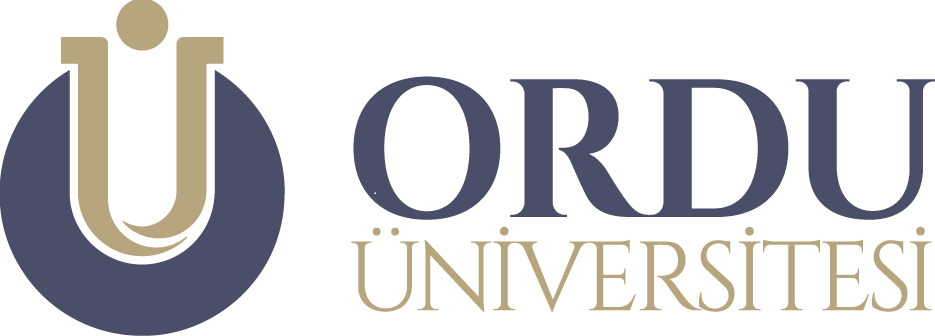 2020 YILIORDU ÜNİVERSİTESİ DİŞ HEKİMLİĞİ FAALİYET RAPORUİÇİNDEKİLERI - GENEL BİLGİLER.…………………………………………………………………….…. 4A- Misyon ve Vizyon……………………………………..…………………………………4    B- Yetki, Görev ve Sorumluluklar………………………………………………………......5C- Birime İlişkin Bilgiler……………………………………………………………………81- Fiziksel Yapı..…………………………………………………………………………..92- Teşkilat Yapısı…………..………………………………………………………….....103- Bilgi ve Teknolojik Kaynaklar..………………………………………………............114- İnsan Kaynakları...………………………………………………………………….....135- Sunulan Hizmetler…………………………………………………………………….206- Yönetim ve İç Kontrol Sistemi …………………………………………………….....24D- Diğer Hususlar…………………………………………………………………….……..24II- AMAÇ ve HEDEFLER…………………………………………………….......................25  A- İdarenin Amaç ve Hedefleri…………………………………………………..…………25B- Temel Politikalar ve Öncelikler………………………………………...............................25C- Diğer Hususlar………………………………………………………………..…………..25III- FAALİYETLERE İLİŞKİN BİLGİ VE DEĞERLENDİRMELER..……………............25A-Mali Bilgiler……………………………………………………………………………..25          1- Bütçe Uygulama Sonuçları……………………………………………………...…..26         2- Temel Mali Tablolara İlişkin Açıklamalar…………………………………………..28          3- Mali Denetim Sonuçları…………………………………………………………......28          4- Diğer Hususlar...…………………………………………………………………….28B- Performans Bilgileri………………………………………………….............................28          1- Faaliyet ve Proje Bilgileri………………………………………………………...…29          2- Performans Sonuçları Tablosu…………………………………………………........57         3- Performans Sonuçlarının Değerlendirilmesi………………………………………....58         4- Performans Bilgi Sisteminin Değerlendirilmesi……………………………………..58IV- KURUMSAL KABİLİYET ve KAPASİTENİN DEĞERLENDİRİLMESİ…………….59A-Üstünlükler……………………………………………………………………………...59     B- Zayıflıklar………………………………………………………………………………59     C- Değerlendirme………………………………………………………………………….59V- ÖNERİ VE TEDBİRLER….……………………………………………………………...59VI- EKLER……………….………………………………………………………………...1- GENEL BİLGİLERVizyon	Ordu Üniversitesi Diş Hekimliği Fakültesi’nin vizyonu,  Atatürk ilkelerinden ödün vermeksizin, bilimsel araştırmalarda, öğretim, eğitim ve hasta tedavisinde Türkiye gerçeklerine uygun, evrensel standartlarda başarılı, doğa ile uyumlu bir fakülte olmaktır.Bilimsel çalışmalarımızdaki etkinliğimizi arttırarak Türkiye ve dünyanın sayılı üniversiteleri arasında yer almak;Yetkin ve etik değerleri olan diş hekimi yetiştirecek eğitimi yapmak;Lisansüstü eğitimde evrensel standartlarda başarılı bir düzeye erişmek;Holistik bir yaklaşımla, sürekli güncellenen bilgi ve “öncelikle zarar vermeme” ilkesiyle hasta tedavi etmek;Gerek bina gerekse bahçesi ile geçmişe saygılı ve doğa ile uyumlu bir fakülte olmak,Vizyonumuzun ana öğelerini oluşturmaktadır.MisyonBilimin rehberliğinde edinilmiş farkındalıkla, koşullanmışlıkları aşan saf sevgi ve hoşgörü ile çözümler üreten, yaratıcı, sanatsal,  kültürel formasyonu ve özgüveni ile akademik kurumlarda, özel sektörde, kamuda başarıyla görev yapabilecek Atatürk ilkelerine bağlı dünya vatandaşları yetiştirmek;Bilgi üreterek ve düşünce, bilim ve teknoloji üretimine katkıda bulunarak insanlığa hizmet etmek;Kişiler arasında hiçbir fark gözetmeden, hasta sağlığını her türlü çıkarın üstünde tutan sağlık hizmeti vermek;Bilimin aydınlığında, kültür ve sanatın toplumumuzda en kalıcı şekilde yerleşmesine yardımcı olmaktır.B. Yetki, Görev ve Sorumluluklar1.YetkiOrdu Üniversitesi Diş Hekimliği Fakültesi, Milli Eğitim Bakanlığı’nın 09/03/2009 tarih ve 8132, 8135 sayılı yazıları üzerine 28/3/1983 tarihli ve 2809 sayılı Kanunun ek 30’uncu maddesine istinaden Bakanlar Kurulunca 25/03/2009 tarihinde kurulmasına karar verilmiştir. Fakültemiz, ilimiz Altınordu ilçesi Cumhuriyet Mahallesinde hizmet vermektedir. Diş Hekimliği Fakültesi, belirli mesleğe yönelik insan gücü yetiştirmeyi amaçlayan 5 (beş) yıl eğitim-öğretim sürdüren bir yükseköğretim kurumudur. Fakülte Organları, Fakülte Dekanı, Fakülte Kurulu ve Fakülte Yönetim kuruludur. Fakülte Dekanı, kanun ile dekanlara verilmiş olan görevleri yerine getirir. Fakülte kurulu ve Fakülte yönetim kurulu, kanun ile fakülte kurulu ve fakülte yönetim kuruluna verilmiş görevleri yerine getirirler.Fakülte DekanıFakültenin ve birimlerinin temsilcisi olan dekan, rektörün önereceği, üniversite içinde veya dışında üç profesör arasından Yükseköğretim Kurulunca üç yıl süre ile seçilir ve normal usul ile atanır. Süresi biten dekan yeniden atanabilir.Dekan kendisine çalışmalarında yardımcı olmak üzere fakültenin aylıklı öğretim üyeleri arasından en çok iki kişiyi dekan yardımcısı olarak seçer.Görevleri: Fakülte kurullarına başkanlık etmek, Fakülte kurullarının kararlarını uygulamak ve Fakülte birimleri arasında düzenli çalışmayı sağlamak,  Her öğretim yılı sonunda ve istendiğinde okulun genel durumu ve işleyişi hakkında rektöre rapor vermek, Fakültenin ödenek ve kadro ihtiyaçlarını gerekçesi ile birlikte rektörlüğe bildirmek, Fakülte bütçesi ile ilgili öneriyi Fakülte yönetim kurulunun da görüşünü aldıktan sonra rektörlüğe sunmak, Harcama yetkilisi olarak; harcamalarını 5018 sayılı Kamu İhale Kanunu’nun verdiği yetkilere göre yapmak, Fakültenin birimleri ve her düzeydeki personeli üzerinde genel ve denetim görevini yapmak,Fakülte ve bağlı birimlerinin öğretim kapasitesinin rasyonel bir şekilde kullanılmasında ve geliştirilmesinde gerektiği zaman güvenlik önlemlerinin alınmasında, öğrencilere gerekli sosyal hizmetlerin sağlanmasında, eğitim-öğretim, bilimsel araştırma ve yayını faaliyetlerinin düzenli bir şekilde yürütülmesinde, bütün faaliyetlerin gözetim ve denetiminin yapılmasında, takip ve kontrol edilmesinde ve sonuçlarının alınmasında rektöre karşı birinci derecede sorumludur. Bu kanun ile kendisine verilen diğer görevleri yapmaktır. Fakülte Kurulu: Fakülte kurulu, dekanın başkanlığında fakülteye bağlı bölümlerin başkanları ile varsa fakülteye bağlı enstitü ve yüksekokul müdürlerinden ve üç yıl için fakültedeki profesörlerin kendi aralarından seçecekleri üç doçentlerin kendi aralarından seçecekleri iki, yardımcı doçentlerin kendi aralarından seçecekleri bir öğretim üyesinden oluşur.  Fakülte kurulu normal olarak her yarıyıl başın da ve sonunda toplanır. Görevleri: Fakülte Kurulu akademik bir organ olup aşağıdaki görevleri yapar.Görevleri:Fakülte kurulu akademik bir organ olup aşağıdaki görevleri yapar: Fakültenin, eğitim-öğretim, bilimsel araştırma ve yayım faaliyetleri ve bu faaliyetlerle ilgili esasları, plan, program ve eğitim-öğretim takvimini kararlaştırmak.Fakülte yönetim kuruluna üye seçmek.Bu kanunla verilen diğer görevleri yapmaktır.Fakülte Yönetim Kurulu:Fakülte yönetim kurulu, dekanın başkanlığında fakülte kurulunun üç yıl için seçeceği üç profesör, iki doçent ve bir yardımcı doçentten oluşur. Fakülte yönetim kurulu dekanın çağrısı üzerine toplanır. Yönetim kurulu gerekli gördüğü hallerde geçici çalışma grupları, eğitim-öğretim koordinatörlükleri kurabilir ve bunların görevlerini düzenler.Görevleri:Fakülte kurulunun kararları ile tespit ettiği esasların uygulanmasında dekana yardım etmek.Fakültenin eğitim-öğretim, plan ve programları ile takviminin uygulanmasını sağlamak.Fakültenin yatırım, program ve bütçe tasarısını hazırlamak.Dekanın fakülte yönetimi ile ilgili getireceği bütün işlerde karar almak.Öğrencilerin kabulü, ders intibakları ve çıkarılmaları ile eğitim-öğretim ve sınavlara ait işlemleri hakkında karar vermek.Bu kanunla verilen diğer görevleri yapmaktır.Anabilim Dalı Başkanı:Anabilim Dalı Başkanı; Anabilim Dalının aylıklı profesörleri, bulunmadığı takdirde doçentleri, doçent de bulunmadığı takdirde yardımcı doçentler arasından fakültelerde dekanca, fakülteye bağlı yüksekokullarda müdürün önerisi üzerine dekanca, rektörlüğe bağlı yüksekokullarda müdürünün önerisi üzerine rektör tarafından üç yıl için atanır. Süresi biten başkan tekrar atanabilir. Anabilim Dalı başkanı, görevi başında bulunamayacağı süreler için öğretim üyelerinden birini vekil olarak bırakır. Herhangi bir nedenle altı aydan fazla ayrılmalarda, kalan süreyi tamamlamak üzere aynı yöntemle yeni bir Anabilim Dalı Başkanı atanır.Görevleri:Anabilim Dalı Başkanı Anabilim Dalının her düzeyde eğitim-öğretim ve araştırmalarından ve Anabilim Dalına ait her türlü faaliyetin düzenli ve verimli bir şekilde yürütülmesinden sorumludur.Fakülte Sekreteri:Fakültede, Dekana bağlı ve fakülte idari yönetim örgütünün başında bulunur. Fakülte içi ve dışı tüm idari işleri yürütür. Görevleri:İdari personelin bilgi, beceri ve eğitim durumlarını değerlendirerek çalışma alanlarını planlamak,Fakültedeki akademik ve idari personelin kişisel dosyalarını tutmak, takip etmek ve istenildiğinde üst makamlara gerekli bilgileri sağlamak,Fakülteye ait, tüm iç ve dış yazışmaları yapmak, takip etmek ve arşivlemek,Derslerin etkin biçimde yürütülmesi için gerekli yardım ve desteği sağlamak,Eğitim-Öğretim faaliyetleri ile ilgili araç ve gereçleri temin etmek ve hazırlatmak,Fakülte kurulu ve fakülte yönetim kurulunun raportörlüğünü yapmak,Dekan tarafından kendisine verilen diğer görevleri yapmak.3.Sorumluluk	Fakültenin ve bağlı birimlerinin öğretim kapasitesinin rasyonel bir şekilde kullanılmasında ve geliştirilmesinde ve gerektiği zaman güvenlik önlemlerininde alınmasında öğrencilerinin gerekli sosyal hizmetlerinin sağlanmasında eğitim-öğretim bilimsel araştırma ve yayın faaliyetlerinin düzenli bir şekilde yürütülmesinde, bütün faaliyetlerin gözetim ve denetiminin yapılmasında, takip ve kontrol edilmesinde ve sonuçlarının alınmasında rektöre karşı birinci derece sonumludur.C. Birime İlişkin Bilgiler1. Fiziksel YapıDiş Hekimliği Fakültesi İdari Birimler 613,3 m2, Derslik, 461,9 m2, labaratuvar 433,21m2, Kantin 183,7m2 ve diğer alanlar olmak üzere toplam kullanılan fiziki kapalı alan 13.500 m2 den oluşmaktadır.1.2. Eğitim AlanlarıTablo 4: Eğitim Alanı SayılarıTablo 5: Eğitim Alanlarının Dağılımı1.3. Sosyal Alanlar1.3.1. Yemekhane Kantin/KafeteryalarTablo 6: Yemekhane Kantin/Kafeteryalar1.3.3. Toplantı ve Konferans Salonu SayılarıTablo 8: Toplantı ve Konferans Salonu Sayıları1.7. Ambar ve Arşiv Alanları Tablo13: Ambar ve Arşiv Alanları 2 . Teşkilat Yapısı 3. Bilgi ve Teknoloji Kaynakları3.1. Teknolojik KaynaklarTablo 20: Teknolojik Kaynaklar4. İnsan Kaynakları(Bu başlık altında doldurulan tüm tablolar Personel Dairesi Başkanlığı ile karşılıklı kontrol edilmelidir)	Bu bölümde biriminizin insan kaynakları yapısına ilişkin bilgilere yer verilmelidir. Bu bölüm altında şu tabloların yer alması gerekmektedir:.4.1.  Akademik Personel4.1.1. Akademik Personelin Kadro ve İstihdam Şekline Göre DağılımıTablo 30: Akademik Personelin Kadro Dağılımı4.1.2. Akademik Personelin Unvan Bazında Bölüm/Birimlere Göre                                                      DağılımıTablo 31: Akademik Personelin Unvan Bazında Dağılımı4.1.3.Yabancı Uyruklu Akademik Personel	2547 sayılı Kanunun 34. maddesine göre görevlendirilen yabancı uyruklu akademik personel bilgilerine yer verilecektir. Tablo 32: Yabancı Uyruklu Akademik Personel Dağılımı  4.1.4.Akademik Personelin Yurtdışı ve Yurtiçi Görevlendirmeleri	2547 sayılı Kanunun 33. maddesine göre Biriminizden lisansüstü eğitim–öğretim için yurtdışında görevlendirilen ve görevlendirmesi devam eden araştırma görevlisi bilgilerine yer verilecektir (Üniversite Yönetim Kurulu kararları esas alınacaktır).Tablo 33: 33. maddesine göre Akademik Personelin Yurtdışı ve Yurtiçi Görevlendirmeleri  (01.01.2020-31.12.2020 verilerine göre Tüm Eğitim Birimleri ve doldurulacaktır.)	2547 sayılı Kanunun 35. maddesine göre Biriminizden lisansüstü eğitim–öğretim için yurt içi / yurtdışında görevlendirilen ve görevlendirmesi devam eden araştırma görevlisi bilgilerine yer verilecektir (Üniversite Yönetim Kurulu kararları esas alınacaktır).Tablo 34 : 35. maddesine göre Akademik Personelin Yurtdışı ve Yurtiçi Görevlendirmeleri   (01.01.2020-31.12.2020 verilerine göre Tüm Eğitim Birimleri ve doldurulacaktır.)	2547 sayılı Kanunun 38. maddesine göre Biriminizden görevlendirilen akademik personel bilgilerine yer verilecektir. (Üniversite Yönetim Kurulu kararları esas alınacaktır).Tablo 35 : 38. maddeye göre Akademik Personelin Görevlendirmeleri2547 sayılı Kanunun 39. maddesine göre Biriminizden yurtdışında ve yurtiçinde görevlendirilen akademik personel bilgilerine yer verilecektir. Birkaç kez aynı yerde görevlendirmesi varsa aşağıdaki örnekte olduğu gibi yapılabilir.Tablo 36 : 39. maddeye göre Akademik Personelin Yurtdışı ve Yurtiçi Görevlendirmeleri2547 sayılı Kanunun 40. maddesinin (a), (b), (c) ve (d) bentleri uyarınca Biriminizden görevlendirilen akademik personel bilgilerine yer verilecektir. Birkaç kez aynı maddeden görevlendirmesi varsa aşağıdaki örnekte olduğu gibi yapılabilir.Tablo 37 : 40. maddeye göre Akademik Personelin Yurtdışı ve Yurtiçi Görevlendirmeleri4.1.5.Akademik Personelin Yaş İtibariyle DağılımıTablo 39: Akademik Personelin Yaş İtibariyle Dağılımı4.1.6.Akademik Personelin Hizmet SüreleriMemuriyete başlama tarihi baz alınacaktır.Tablo 40: Akademik Personelin Hizmet Süreleri4.2.  İdari Personel Kadro DağılımıTablo 43: İdari Personelin Yıllar İtibariyle Kadro Dağılımı   (31.12.2020 verilerine göre Personel Daire Başkanlığı ve Tüm Birimler doldurulacaktır.Tablo 44: 2020 Yılı İdari Personel Kadro Durumu4.2.1.Engelli İdari Personel Hizmet Sınıflarına Göre Dağılımı Tablo 45: Engelli Personelin Unvan ve Hizmet Sınıfına Göre Dağılımı   (31.12.2020 verilerine göre Personel Daire Başkanlığı ve Tüm Birimler doldurulacaktır.)4.2.2.İdari Personelin Eğitim DurumuTablo 46:İdari Personel Eğitim Durumu4.2.3. İdari Personelin Hizmet Süreleri	Memuriyete başlama tarihi baz alınacaktır.Tablo 47: İdari Personel Hizmet Süresi(31.12.2020 verilerine göre Personel Daire Başkanlığı ve Tüm Birimler doldurulacaktır.)4.2.4.İdari Personelin Yaş İtibariyle DağılımıTablo 48:İdari Personel Yaş İtibariyle Dağılımı  (31.12.2020 verilerine göre Personel Daire Başkanlığı ve Tüm Birimler doldurulacaktır.)5.  Sunulan Hizmetler5.1.Öğrencilere Sunulan Hizmetler	Birimin eğitim-öğretim, araştırma-yayın, topluma verilen hizmet ve üretim faaliyetlerine bu bölümde yer verilir.	Verilen hizmetler sayılacak, birim ana faaliyetinden hizmet alanlara hizmetin nasıl ve ne düzeyde verilmekte olduğundan bahsedilecektir. Hizmet için uygulanan plan ve projelerden bahsedilecektir. Olağan ya da kriz durumlarında sunulan hizmetler ve tedbirler belirtilecektir.5.1.1. Eğitim Hizmetleri5.1.1.1.Ön Lisans ve Lisans Programları Öğrenci SayılarıTablo 52: 2020-2021 Eğitim-Öğretim Yılı Öğrenci Sayıları  ( Öğrenci İşleri Daire Başkanlığı ve Tüm Eğitim birimleri dolduracaktır.)Tablo 53: Lisans Programları(31.12.2020 verilerine gore Enstitüler hariç Tüm Eğitim Birimleri dolduracaktır.5.1.1.3. Engelli Öğrenci SayılarıTablo 55: Engelli Öğrenci Sayıları(31.12.2020 verilerine göre Tüm Eğitim Birimleri dolduracaktır)5.1.1.4. Öğrenci Kontenjanları ve Doluluk OranlarıTablo 56: Öğrenci Kontenjanları ve Doluluk Oranları(31.12.2020 verilerine göre Öğrenci İşleri Daire Başkanlığı ve Eğitim Birimleri dolduracaktır.)5.1.1.6. Yatay ve Dikey Geçişle Gelen Öğrenci SayılarıTablo 58: Yatay ve Dikey Geçişle Gelen Öğrenci Sayıları (31.12.2020 verilerine göre sadece Öğrenci İşleri Daire Başkanlığı ve Eğitim Birimleri dolduracaktır.)5.1.1.7. Çift Anadal ve Yandal Programına Katılan Öğrenci SayılarıTablo 59:  Çift Anadal ve Yandal Programına Katılan Öğrenci Sayıları 5.2.2.2 : Topluluk Faaliyetler5.3.Araştırma HizmetleriTablo 72: Web Of Sice Elektronik Veri Tabanında Yer Alan Ordu Üniversitesi Adresli Dökümanların Kaynaklarına Göre Dağılımı     (01.01.2020-31.12.2020 verilerine göre Tüm Eğitim Birimleri ve Bilimsel Araştırma Proje Ofisi tarafından doldurulacaktır.)Tablo 73: Bilimsel Araştırma Projeleri5.4.Topluma Sunulan HizmetlerTablo 75 : Üniversitemizde Hizmet Verilen Hasta Sayıları(31.12.2020 Diş Hekimliği Fakültesi tarafından doldurulacaktır.)5.5.Personele Sunulan Hizmetler5.5.3.Akademik Personele Verilen Ödül ve DesteklerTablo 78: Akademik Personele Verilen Ödül ve Destekler(01.01.2020-31.12.2020 Tüm Eğitim Birimleri Dolduracaktır.)Tablo 79: Bilimsel  Yayınları Özendirme Desteği Türlerinin Fakültelere Göre Dağılımı5.6.İdari Hizmetler	İdarenin veya Harcama Biriminin görev, yetki ve sorumlulukları çerçevesinde faaliyet dönemi içerisinde yerine getirdiği hizmetlere özet olarak yer verilecektir. 	Faaliyet dönemi gerçekleşmelerine ilişkin bilgiler ise raporun III. Bölümündeki “Faaliyet İlişkin Bilgi ve Değerlendirmeler” başlığı altında yer alacaktır.    (01.01.2020-31.12.2020 verilerine göre ihale yapan birimler tarafından dolduracaktır.)6. Yönetim ve İç Kontrol SistemiKurumsallaşmak amacıyla iç kontrol sistemine uygun ve denetime açık birimler oluşturulmuştur. -Her birimin görev tanımları yapılmıştır. -Hiyerarşi tanımlamaları ve eğitimleri yapılmıştır. -Sunulan Sağlık hizmeti açısından fiziki koşullar elverdiği ölçüde hasta konforunu artırıcı düzenlemeler yapılmıştır. -Sağlık ve Eğitim Hizmetlerinin ulusal ve uluslararası standartlara uygun sunumunun sağlanması açısından kalite konrol birimi kurulmuş ve sorumluları tanımlanmıştır. -Çalışanların güvenliği ve mağduriyetlerinin önlenmesi amacıyla Çalışan Hakları Birimi kurulmuş ve sorumluları tanımlanmıştır. -Hastaların mağduriyetlerinin önlenmesi ve sorunların çözülmesi amacıyla Hasta Hakları Birimi kurulmuş ve sorumluları tanımlanmıştır.	D. Diğer Hususlar	Bu başlık altında, yukarıdaki başlıklarda yer almayan ancak birimin açıklanmasını gerekli gördüğü diğer konular özet olarak belirtilir.II. AMAÇ ve HEDEFLERBirimin Amaç ve Hedefleri	Bu bölümde birimin, 2020-2024 Üniversitemiz Stratejik Planda sorumlu tutulduğu stratejik amaç ve hedefleri yer alacaktır.Tablo 80: Birim Amaç ve HedeflerB. Temel Politika ve ÖnceliklerÜniversitemizin kalite güvence sistemi yönergesi çerçevesinde çalışmaları etkinleştirerek temel akreditasyon çalışmalarını başlatmak, Fakültemizin idari ve akademik performanslarını belirleyici ölçülebilir nesnel çalışmalar yaparak performansı yükseltecek uygulamaları gerçekleştirmek,Diş Hekimliği eğitimini rasyonel faktörler doğrultusunda geliştirerek tüm paydaşların memnuniyet düzeylerini yükseltmek, Akademik ve idari personelle birlikte öğrencilerin dinamize edildiği bütünleyici bir yönetsel anlayış oluşturmak, Bilimsel araştırma ve etkinleri artırarak bilime katkı sunmak ve üniversitemizin tanınırlığını yükseltmek, Çevrede yer alan sivil toplum kuruluşları, sağlık kuruluşları ve yerel yönetimlerle birlikte kaliteli sağlık hizmetlerinin yerine getirilmesine yönelik katkı sağlayıcı çalışmalar yapmak.C. Diğer HususlarAlanında ortalama performansın üstünde başarı gösteren akademik ve idari personel ile öğrencileri ödüllendirmek.Bilimsel çalıştay, konferans ve toplantı düzenlemek, III. FAALİYETLERE İLİŞKİN BİLGİ ve DEĞERLENDİRMELERKamu İdarelerince Hazırlanacak Faaliyet Raporları Hakkında Yönetmelik uyarınca bu bölümde, mali bilgiler ile performans bilgilerine detaylı olarak yer verilir. Mali BilgilerMali bilgiler başlığı altında, kullanılan kaynaklara, bütçe hedef ve gerçekleşmeleri ile meydana gelen sapmaların nedenlerine, varlık ve yükümlülükler ile yardım yapılan birlik, kurum ve kuruluşların faaliyetlerine ilişkin bilgilere, temel mali tablolara ve bu tablolara ilişkin açıklamalara yer verilir. Ayrıca, dış mali denetim sonuçları hakkındaki özet bilgiler de bu başlık altında yer alır.1-Bütçe Uygulama Sonuçları	1. Bütçe Giderleri	Biriminizin 2020 yılı bütçe giderlerine bu bölüm altında yer verilmelidir. Bu bölüm altında şu tabloların doldurulması gerekmektedir: Tablo 81: Fonksiyonel Sınıflandırmaya Göre Ödenek ve Harcama Miktarı (TL)Tablo 82: 2020 Yılı Uygulama Sonuçları1.2 – Bütçe Gelirleri	Gelir tahsilatı yapan birimler (sosyal tesisler ve benzeri) gelirlerine ilişkin gerçekleşmelere bu bölüm altında yer vermelidir. Diğer taraftan Üniversitemiz gelirleri Strateji Geliştirme Daire Başkanlığı tarafından toplandığından bu bölüm söz konusu Başkanlıkça doldurulacaktır.1.3 – Muhasebe Tabloları	Üniversitemiz muhasebesi Strateji Geliştirme Daire Başkanlığı tarafından tutulduğundan bu bölüm söz konusu Başkanlıkça doldurulacaktır.1.4. Döner Sermaye Bütçesi 1.4.1. Döner Sermaye Gelir / Gider GerçekleşmeleriTablo 83: Döner Sermaye Gelir / Gider Gerçekleşmeleri    (Sadece Döner Sermaye İşletme Müdürlüğü tarafından doldurulacaktır)2.Temel Mali Tablolara İlişkin Açıklamalar	İdare, bilanço ve faaliyet sonuçları tablosu, bütçe uygulama sonuçları tablosu, nakit akım tablosu ve gerekli görülen diğer tablolara bu başlık altında yer verilir. Ayrıca tabloların önemli kalemlerine ilişkin değişimler ile bunlara ilişkin analiz, açıklama ve yorumlara yer verilir. (Strateji Geliştirme Daire.Bşk.Dolduracaktır.)3. Mali Denetim Sonuçları 	Birim iç ve dış mali denetim (yapıldı ise) raporlarında yer alan tespit ve değerlendirmeler ile bunlara karşı alınan veya alınacak önlemler ve yapılacak işlemlere bu başlık altında yer verilir. Tablo 84: Dış Denetim4.Diğer Hususlar 	Bu başlık altında, yukarıdaki başlıklarda yer almayan ancak birimin mali durumu hakkında gerekli görülen diğer konulara yer verilir.B. Performans BilgileriKamu İdarelerince Hazırlanacak Faaliyet Raporları Hakkında Yönetmelik uyarınca bu bölümde, idarenin stratejik plan ve performans programı uyarınca yürütülen faaliyet ve projelerine, performans programında yer alan performans hedef ve göstergelerinin gerçekleşme durumu ile meydana gelen sapmaların nedenlerine, diğer performans bilgilerine ve bunlara ilişkin değerlendirmelere yer verilir.1. Faaliyet ve Proje Bilgileri 1.1. Faaliyet Bilgileri	Biriminizce gerçekleştirilen bilimsel ve sosyal – kültürel etkinlikler bu bölüm altında yer almalıdır. Bu bölüm de şu tablonun doldurulması gerekmektedir:1.1.1. Biriminiz Tarafından Düzenlenen ToplantılarTablo 85: Düzenlenen Toplantılar(01.01.2020-31.12.2020 )1.1.2.Katılım Sağlanan Bilimsel ToplantılarÜniversitemiz öğretim elemanlarının katılmış oldukları bilimsel toplantılarTablo 86 Katılım Sağlanan Bilimsel Toplantılar(Katılım sağlanan Konferans/Panel/Seminer için katılım sağlananlar yazılmalıdır; Tebliğ/Bildiri/Poster için 1inci isim olunan bildiriler yazılmalıdır)Tablo 87:   Yayınlarla İlgili Faaliyet Bilgileri-1(2020 Yılı 1’inci İsim olunan yayınlar yazılacaktır.)(Tüm Eğitim Birimleri tarafından doldurulacaktır.Tablo 88: Yayınlarla İlgili Faaliyet Bilgileri-2(1’inci ismi Ordu Üniversitesi dışında olan araştırmacılarla yapılan yayınlar yazılacaktır)Bitmiş Projeler:Arzu Şahin, Soner Çankaya, Çiğdem Güler, Zerrin Ünal Erzurumlu, Mehmet Melih Ömezli, Mehmet Emin Korkmaz, Osman AĞAR. Ordu İlinde Yaşayan Bazı Bireylere Ait Diş Örneklerinde Radyoaktivite Düzeylerinin Araştırılması. BAP AP1704 (Araştırmacı, 26.04.2017-03.07.2020 devam etmekte -. 24957,70 TL.Ebru Uslu Cender, Çiğdem Güler, Didem Odabaşı. Bulk Fill Kompozitlerden Salınan Artık Monomer Miktarına Farklı Tabaka Kalınlıkları Ve Polimerizasyon Sürelerinin Etkisinin Değerlendirilmesi. BAP A-1817 (Araştırmacı, 31.10.2018-03.07.2020, Bütçe 9,453.60 TL)Serdar Akarsu, Sultan Aktuğ Karademir. Ön Isıtma İşleminin Bulk Fill Kompozit Restorasyonlarda Mikrosızıntı Üzerine Etkisinin İn Vitro Olarak Değerlendirilmesi BAP ( B-1919). 2.12.2019- 28.12.2020. 7141 TL.Ahmet Serkan Küçükekenci. ODU BAP A-1836. Plazma yüzey şartlandırma işleminin güncel termoplastik alt yapı materyali ile geçici restoratif rezin materyali arasındaki bağlantı direncine etkisinin değerlendirilmesi. 22/11/2018-22/11/2020. (16,379.46 TL)Ahmet Serkan Küçükekenci. ODU BAP A-1827. Farklı mekanik ve kimyasal yüzey işlemleri uygulanmış güncel termoplastik altyapı materyaline kompozit rezinlerin bağlantı kuvvetlerinin değerlendirilmesi. 31/10/2018-31/10/2020. (10.000 TL)Ceren Gökmenoğlu, Figen Öngöz Dede, Mehmet Cankat Kara, Emrah Türkmen / Kronik periodontitisli bireylerde horizontal defektlerin cerrahi tedavisinde ilave konsantre büyüme faktörü kullanımının klinik ve biyokimyasal olarak değerlendirilmesi / AP-1721 /  12.07.2017 – 03.07.2020 / 15971.04Zerrin Ünal Erzurumlu, Cennet Elçin Sağırkaya, Kerem Erzurumlu. Proje ad: CAD-CAM Restoratif Materyallerin ve Rezin Simanların Radyopasitelerinin Dijital Radyografi ile Değerlendirilmesi. Proje kodu: A-1840.Proje başlangıç tarihi: 11.12.2018. Proje bütçesi: 8,940.96Şevki GÜLER, Çağrı Çamsarı,  Damla TORUL, Sevda KURT. Kınanın antimikrobiyal ve sitotoksik etkilerinin in vitro olarak araştırılması. Proje no: AIBÜ BAP- 2018.06.05.1283, Yardımcı araştırmacı.Proje başlangıç ve bitiş tarihi: 06.02.2018 - 06.08.2020. Proje bütçesi: 20.000,00 TLDidem ODABAŞI, Çiğdem GÜLER, Didem KÜÇÜKASLAN. Farklı Akıcı Kompozit Rezinlerden Salınan Artık Monomer Miktarının Değerlendirilmesi. BAP  A -1824. 29.11.2018 – 20.02.2020. Bütçe : 10.000Figen Öngöz Dede, Selman Çelen. Periodontal Sağlıklı ve Hastalıklı Bireylerde Cerrahi Olmayan Periodontal Tedavi Öncesi ve Sonrası Dişeti Oluğu Sıvısında ve Tükürükteki Smad 6, Smad 7 Ve TGF-β Düzeylerinin Karşılaştırılması. B-1921. Yürütücü. 26.11.2019-07.10.2020. 11,200.00 TL. Leyla Benan Ayrancı, Ahmet Çetinkaya. Farklı Tedavi Yöntemleri Uygulanmış Kök Ucu Açık Maksiller Santral Dişlerde Farklı Yönde Uygulanan Kuvvetlerin Oluşturduğu Streslerin Değerlendirilmesi: Sonlu Elemanlar Stres Analizi B-1923.08-01-2020/08-10-2020. 10,000.00TLMehmet Melih Ömezli, Ferhat Ayrancı, Mustafa Ay. Maksillofasiyal Sahada Yapılan Le Fort 1 ve Sagital Split Ramus Osteotomilerinde Uygulanan Çeşitli Fiksasyon Tekniklerinin Stabilitelerinin Biyomekanik Olarak Karşılaştırılması, BAP-A-1815,Proje başlangıç ve bitiş tarihi: 05.10.2018-05.04.2020 Proje bütçesi: 9,990.32TL.Devam Eden Projeler:Ebru Uslu Cender, Tuğçe Yılmaz. Proje adı: Kompozit Rezinlerin Yüzey Sertliğine Farklı Polimerizasyon Sürelerinin ve Asidik Döngünün Etkisi. Proje kodu: B-2009. Proje başlangıç: 14-07-2020 Proje bütçesi: 9,616.08Ebru Uslu Cender, Dilara Yıldız. Proje adı: Yüzey Cilalarının Kompozit Rezinlerin Yüzey Pürüzlülüğü Ve Renk Stabilitelerine Etkisi. Proje kodu: B-2003.Proje başlangıç: 20-02-2020 Proje bütçesi: 7,317.48Mehmet Cankat Kara- Figen Önöz Dede- Doğu Ömür Dede- Ceren Gökmenoğlu-. Kübra Çelen /Doku Yapıştırıcısı (Periacryl®90) ve Oral Yara Bandajı Ora-Aid'in Serbest Diş Eti Grefti Sonrası Palatinal Dönor Sahanın İyileşmesi Üzerine Etkisi / A-2024 / / 24.11.2020 / 11913.72 TLFigen Öngöz Dede- Mehmet Cankat Kara- Varol Çanakçı- Ceren Gökmenoğlu- Kübra Çelen- Doğu Ömür DEDE / Geliştirilmiş Trombositten Zengin Fibrin ve Konsantre Büyüme Faktörünün Serbest Diş Eti Grefti Sonrası Palatinal Dönor Sahanın İyileşmesi Üzerine Etkisi / A-2025 / / 24.11.2020 / 11977.84 TL Damla Torul, Mehmet Melih Ömezli, Tolunay Avcı. Alveolar Osteitis Tedavisinde CGF ve Ozonun Etkinliklerinin Klinik Olarak Araştırılması. ODÜ BAP-A-2005, Yürütücü. Proje başlangıç ve bitiş tarihi: 06.10. 2020-Proje bütçesi: 10,217.00 TL.Hüseyin ŞİMŞEK, Süleyman Kutalmış BÜYÜK, Didem ODABAŞI. Farklı Beden Kitle İndeksine Sahip Adölesanlarda Mini Vida Destekli Hızlı Üst Çene Genişletmesinin Etkilerinin İncelenmesi. BAP A- 1903. 25.10.2018 – devam etmekte. Bütçe : 12.000 TLErsan Çelik, Elif Ece Aydın. Beyazlatma Ajanlarının Güncel CAD/CAM Materyallerinin Yüzey Pürüzlülüğüne Etkisinin Değerlendirilmesi. B-2020, Yürütücü, 06.10.2020, 14339TLErsan Çelik, Caner Öztürk, Fehmi Gönüldaş. Sinterleme Öncesi ve Sonrası Uygulanan Yüzey İşlemlerinin Kendinden Renkli Zirkonyanın Bükülme Dayanımı Üzerine Etkisinin Değerlendirilmesi. A-1822, Yürütücü, 31.10.2018, 10116 TLFerhat Ayrancı, Kadircan Kahveci. Aşırı rezorbe dişsiz mandibula korpus kırıklarında uygulanan farklı plak sistemlerinin stabilitelerinin ve stres dağılımlarının sonlu elemanlar analizi ile incelenmesi. ODÜ BAP-B-2015, Yürütücü.Proje başlangıç tarihi: 28.07. 2020-Proje bütçesi: 9,930.08 TL.Figen Öngöz Dede, Ceren Gökmenoğlu, Emrah Türkmen, Şeyma Bozkurt Doğan. Sigara Kullanan ve Kullanmayan Periodontal Hastalıklı Bireylerde Periodontal Tedavi Öncesi ve Sonrası Tükürük Ve Dişeti Oluğu Sıvısında MikroRNA Seviyelerinin İncelenmesi. TÜBİTAK Projesi-1002 Hızlı Destek Programı- 318S106. Yürütücü. 01/09/2019. 41.650 TLBuyuk SK, Alpaydın MT. Sınıf II Maloklüzyonlarda Farklı Distalizasyon Sistemlerinin Dentoalveolar Yapılar Üzerine Etkilerinin Sonlu Elemanlar Analizi ile Değerlendirilmesi. Yürütücü. 14/07/2020. 15,630.00 TL.Uluslararası Hakemli Dergilerde Yayımlanan Makaleler:İndeks OlanlarDemir P, Guler C, Kizilci E, Keskin G. Survival of avulsed permanent incisors in children following delayed replantation. Niger J Clin Pract 2020; 23(5):631-637.Impact Factor: 0.634 Tarandığı Indeks: SCI ExpandedGuler C, Alan H, Demir P, Vardi N. Effects of diode laser irradiation on dental pulps in rats. Bratislava Medical Journal 2020; 121(4): 293–296Impact Factor: 1.2     Tarandığı Indeks: SCI ExpandedAkarsu S, Karademir SA. Association Between Body Mass Index and Dental Caries in a Turkish Subpopulation of Adults: A Cross-Sectional Study. Oral Health Prev Dent, 2020;18: 85-89.Impact Factor: 0.902Tarandığı Indeks: SCI ExpandedAkarsu S, Karademir SA, Ertas E, Atasoy S. The effect of diode laser application on restoration of non carious cervical lesion: Clinical follow up. Nigerian Journal of Clinical Practice, 2020; 23(2): 165.Impact Factor: 0.634Tarandığı Indeks: SCI ExpandedYasa Y, Çelik Ö, Bayrakdar IS, Pekince A, Orhan K, Akarsu S, Aslan AF. An artificial intelligence proposal to automatic teeth detection and numbering in dental bite-wing radiographs. Acta Odontologica Scandinavica, 2020;1-7.Impact Factor: 1.565Tarandığı Indeks: SCI ExpandedKara N, Selamet H, Benkli YA, Beldüz M, Gökmenoğlu C, Kara C. Laser Therapy Induces Increased Viability and Proliferation in Isolated Fibroblast Cells. Wounds: A Compedium of Clinical research and Practice 2020; 32(3): 69-73.ImpactFactor: 1.326Tarandığı Indeks: SCI ExpandedKara C, Çelen K, Dede FO, Gökmenoğlu C, Kara NB. Is periodontal disease a risk factor for devoloping severe Covid-19 infection? The potential role of Galectin-3. Experimental Biology and Medicine 2020; 245(16): 1425-1427.ImpactFactor: 3.139Tarandığı Indeks: SCI ExpandedDuman SB, Duman S, Bayrakdar IS, et al. Evaluation of radix entomolaris in mandibular first and second molars using cone-beam computed tomography and review of the literature. Oral Radiology 2020; 36(4): 320-326 ImpactFactor: 0.540Tarandığı Indeks: SCI ExpandedBayrakdar IS, Yasa Y, Duman SB; et al. What can Blockchain technology bring to oral and maxillofacial radiology? Oral Surgery Oral Medıcıne Oral Pathology Oral Radiology 2020; 130(2): 225-226 ImpactFactor: 1.601Tarandığı Indeks: SCI ExpandedDuman Suayip Burak, Bayrakdar Ibrahim Sevki, Yasa Yasin. Cone-Beam Computed Tomography Evaluation of the Eustachian Tube in Patients With Cleft Lip and Palate Compared With Normal Controls. Journal Of Cranofacıal Surgery 2020; 31(4): 1149-1152 ImpactFactor: 0.720Tarandığı Indeks: SCI ExpandedYasa Y, Buyuk SK, Genc E. Comparison of mandibular cortical bone among obese, overweight, and normal weight adolescents using panoramic mandibular index and mental index. Clin Oral Investig. 2020;24(8):2919-2924.Impact Faktör: 2.812 Tarandığı Indeks: SCI ExpandedUnal Erzurumlu Z, Celenk P. A radiological evaluation of the effects of edentulousness on the temporomandibular joint. Journal of Oral Rehabilitation. 2020, 47(3): 319-324.Impact Factor: 2.304Tarandıgi Indeks: SCI ExpandedTorul D, Omezli MM, Kahveci K. Evaluation of the effects of concentrated growth factors or advanced platelet rich-fibrin on postoperative pain, edema, and trismus following lower third molar removal: A randomized controlled clinical trial. Journal of Stomatology, Oral and Maxillofacial Surgery. 2020;121(6): 646-651.   Impact Factor: 1.152 Tarandığı Indeks: SCI ExpandedOmezli MM, Torul D, Kahveci K. Does Watching Videos Increase the Perioperative Anxiety in Patients Undergoing Third Molar Surgery? A Randomized Trial. Journal of Oral and Maxillofacial Surgery, 2020; 78(2): 216-e1. Impact Factor: 1.642 Tarandığı Indeks: SCI ExpandedAyranci F, Omezli MM, Torul D, Ay M. Metastatic Prostate Adenocarcinoma of the Mandible Diagnosed With Oral Manifestations. Journal of Craniofacial Surgery, 2020; 31(3): e220-e222.  Impact Factor: 0.953   Tarandığı Indeks: SCI ExpandedOzturk C, Celik E, Ozden AN. Influence of bleaching agents on the color change and translucency of resin matrix ceramics. Journal Of Esthetic And Restorative Dentistry 2020; 32(5): ‏ 530-535   Impact Factor: 1.786 Tarandığı Indeks: SCI ExpandedSimsek H, Buyuk SK, Cetinkaya E, Tural M, Koseoglu MS. "How I whiten my teeth": YouTube™ as a patient information resource for teeth whitening. BMC Oral Health. 2020;20(1):183.Impact Faktör: 1.911 Tarandığı Indeks: SCI ExpandedBuyuk SK, Alpaydin MT, Imamoglu T.Social media and orthodontics: An analysis of orthodontic-related posts on Instagram. Australasian Orthodontic Journal, 2020;36(2), 153.Impact Faktör: 0.113  Tarandığı Indeks: SCI ExpandedKorkmaz YN, Buyuk SK. YouTube as a Patient-Information Source for Cleft Lip and Palate. Cleft Palate Craniofac J. 2020;57(3):327-332.Impact Faktör: 1.347 Tarandığı Indeks: SCI ExpandedKorkmaz YN, Buyuk SK, Genç E. Comparison of hyoid bone positions and pharyngeal airway dimensions in different body mass index percentile adolescent subjects. Cranio. 2020;38(5):286-291.Impact Faktör: 1.173Tarandığı Indeks: SCI ExpandedYavuz MC, Buyuk SK, Genc E. Does YouTube™ offer high quality information? Evaluation of accelerated orthodontics videos. Ir J Med Sci. 2020;189(2):505-509.Impact Faktör: 1.1 Tarandığı Indeks: SCI ExpandedSürme K, Kara NB, Yılmaz Y. In vitro evaluation of occlusal caries detection methods in primary and permanent teeth: A comparison of CarieScan PRO, DIAGNOdent Pen and DIAGNOcam methods. Photomedicine and Laser Surgery 2020; 38(2): 105-111.ImpactFactor: 1.918Tarandığı Indeks: SCI ExpandedUluslararası Diğer İndekslerAkarsu S, Aktuğ-Karademir S. In Vitro Effect of Temperature on Dentin Bond Strength of Universal Adhesive Systems. Odovtos International Journal of Dental Sciences, 2020; 22(1): 93-101.Tarandığı Indeks: ESCIBas K, Uslu Cender E. Bond Strength Evaluation of Bulk- fill Composites to Dentin Under Different Surface Treatments. ODOVTOS-Int. J. Dental Sc. Online Published:4-XII-2020. DOI: 10.15517/IJDS.2021.45008Tarandığı Indeks: ESCISadık E, Gökmenoğlu C, Kara C. Complete edentulism of dental patients in northeastern Turkey: Prevalence and radiographic findings on panoramic radiographs. Journal of Dentistry Indonesia 2020; 27(3): 139-143.Tarandığı Indeks: ESCIDuman SB, Yeşiltepe S,Bayrakdar IS, Yaşa Y. Retrospective comparison of cleft lip/palate patients and normal controls: cone beam computed tomograph imaging of foramen Husckhe morphology. European Journal Of Anatomy. 2020 cilt.24, ss.31-35,Tarandığı Indeks: ESCIDedeoğlu N, Yaşa Y. Evaluation of Metal Artifacts in Cone Beam Computed Tomography by Metal Supported Porcelain Crowns Using Different FOV and Localizations: An In Vitro Study. Journal Of Dental Materials And Techniques 2020; 9 (2): 81-87Torul D, Omezli MM. Mirror-image phenomenon in Turkish monozygotic twins: A report of 3 cases. Dental and Medical Problems, 2020; 57(2): 207-211.  Tarandığı Indeks: ESCI    Ömezli MM, Torul D, Avcı T. Persistent palatal hypertrophy associated with rapid maxillary expansion procedure: Report of a rare case. BioMedicine, 2020; 10(4), 49. Tarandığı Indeks: ESCIAyrancı F, Ömezli MM, Torul D, Sunar C, Koç L. Sialolith of The Submandibular Gland: A Case Report. Mıddle Black Sea Journal of Health Science. 2020; 6(2):407-411.  Tarandığı Indeks: Turkey Citation Index, Index Copernicus, Directory of Indexing and Impact Factor,  Gooogle ScholarTorul D, Keskin M, Gun S, Odabasi D. Complex-Compound Odontoma: A Rare Clinical Presentation. Odovtos International Journal of Dental Sciences, 2020; 22(1), 23-28. Tarandığı Indeks: ESCIAkgun HC, Torul D, Muglali M, Gun S. Extrafollicular adenomatoid odontogenic tumor mimicking residual cyst. Journal of Oral and Maxillofacial Surgery, Medicine, and Pathology. 2020; 22(2), 160-163. Tarandığı Indeks: ESCIAtay A, Sagirkaya E. Effects of Different Storage Conditions on Mechanical Properties of CAD/CAM Restorative Materials. Odovtos International Journal Of Dental Sciences 2020; 22(2): 83-96 Tarandığı Indeks: ESCIÇakıcı     F, Çakıcı EB, Ilker A, Topçuoğlu H. Evaluation of Effect of Disinfection Systems on Bond Strength of Root Canal Sealers / Middle Black Sea Journal of Health Science 2020;6(1): 92-98Tarandığı Indeks: Turkey Citation Index, Index Copernicus, Rootindexing, Directory of Indexing and Impact Factor, Gooogle Scholar, Turk MedlineÇakıcı EB, Günaydın A, Uysal B, Çakıcı F. Effect of Low Level Laser Therapy on Postoperative Pain After Single Visit Endodontic Treatment: A Placebo-Controlled Randomized Clinical Trial / Middle Black Sea Journal of Health Science 2020;6(2): 166-171 Tarandığı Indeks: Turkey Citation Index, Index Copernicus, Rootindexing, Directory of Indexing and Impact Factor, Gooogle Scholar, Turk MedlineSariyilmaz E, Yücel AC. Evaluation of Various Anatomical Features in Human Mandibular and Maxillary Molar Roots in the Northern Anatolian Population. Turkiye Klinikleri Journal of Dental Sciences, 2020; 26(2): 201–211.Tarandığı Indeks: Index CopernicusSariyilmaz Ö, Sariyilmaz E, Keskin C. Influence of reciprocating NiTi instruments on the accuracy of apex locator integrated endomotors during simultaneous working length determination. Middle Black Sea Journal of Health Science, 2020; 6(1), 70–75.Tarandığı Indeks: Index CopernicusÇakıcı F, Erdoğan A. Comparative Evaluation of Three Nickel-Titanium Instrumentation Systems in Human Teeth Using Computed Tomography/ Middle Black Sea Journal of Health Science 2020;6(1):  123-128 Tarandığı Indeks: Turkey Citation Index, Index Copernicus, Rootindexing, Directory of Indexing and Impact Factor, Gooogle Scholar,Korkmaz YN, Buyuk SK, Simsek H. Investigation of Metacarpal Bone Morphology in Normal-weight, Overweight and Obese Adolescent Subjects Meandros Medical and Dental Journal. 2020; 21 (1):19-25Tarandığı Indeks: ESCI  Simsek H, Buyuk SK, Cetinkaya E. YouTube™ as a source of information on oral habits. J Indian Soc Pedod Prev Dent. 2020;38(2):115-118.Tarandığı Indeks: PubMedBuyuk SK, Simsek H, Gurses E, Yagci, A. Efficacy of a bleaching agent on fluorescence loss of enamel during orthodontic treatment by quantitative light-induced fluorescence. M Dent J 2020; 40: 299-304. Tarandığı Indeks: Thai Journal Citation Index, ScholarSimsek H, Buyuk SK, Koseoglu MS. A Group of Turkish Dentists’ Knowledge, Attitude Levels and Experiences about Child Abuse And Neglect. Clinical Dentistry and Research 2020; 44(2): 74-81.Tarandığı Indeks: TR-ULAKBIM, ScholarÖmezli MM, Torul D, Kahveci K. The effect of genetic on dental anxiety: Twin study. Annals of Medical Research 2020; 27(4):1256. Topbasi NM, Benkli YA. Evaluation of the bond strength of orthodontic brackets and the degree of polymerisation and microhardness of an orthodontic adhesive using polyvawe light curing unit and varying light densities. Brazilian Dental Science. 2020; 23(4)Tarandığı Indeks: Clinical And Experimental Health SciencesUluslararası Bilimsel Toplantılarda Sunulan Ve Bildiri Kitaplarında (Proceedings) Basılan Bildiriler:Akarsu Serdar ,Atasoy Samet (2020). Ön Isıtma İşleminin Bulk Fıll Kompozitlerin Tamir Bağlanma Dayanımına Etkisi. Erciyes Üniversitesi Uluslararası Diş Hekimliği Kongresi, Sözlü BildiriAkarsu Serdar (2020). Geniş Orta Hat Diastemaların Silikon Anahtar Yöntemi İlekapatılması – Bir Yıllık Klinik Takip. Insac Natural And Health Sciences (Icnhs-2020), Sözlü BildiriAkarsu Serdar (2020). Farklı Kompozit Rezin Ve Uygulama Tekniklerinin Kullanıldığı Sınıf V Restorasyonlarda Mikrosızıntının Karşılaştırılması. 3rd Internatıonal Health Scıence And Lıfe Congress (Ihslc 2020), Sözlü BildiriGülsen Yıldırım, Ebru Uslu Cender. Son Gelişmeler Işığında Diş Macunları. 5. Uluslararası Hipokrat Tıp ve Sağlık Bilimleri Kongresi. Kongre tarihi ve yeri: Aralık,18-19, 2020 / Online. Bildiri tipi: Sözlü sunumDilara Yıldız, Ebru Uslu Cender. Farklı Yüzey Cilalarının Kompozit Rezin Materyallerin Yüzey Pürüzlülüğü Üzerine Etkisi. İzmir Demokrasi Üniversitesi Uluslararası Diş Hekimliği ve Sağlık Kongresi - İDÜ-DENT2020. Kongre tarihi ve yeri: 28-29 Kasım 2020 / İzmir. Bildiri tipi: Sözlü sunumEbru Uslu Cender, Dilara Yıldız, Tuğçe Yılmaz, Yeliz Kaşko Arıcı. Üç Farklı Kompozit Rezinin Anterior Diastema Kapatılmasında 12 Aylık Klinik Takibi. İzmir Demokrasi Üniversitesi Uluslararası Diş Hekimliği ve Sağlık Kongresi - İDÜ-DENT2020. Kongre tarihi ve yeri: 28-29 Kasım 2020 / İzmir. Bildiri tipi: Sözlü sunumLeyla Kardelen Döğüşcü, Ebru Uslu Cender. Anterior Diş Eksikliklerinin Direkt Kompozit Rezin Restorasyon İle Estetik Rehabilitasyonu. Bildiri sunulan kongre adı: İzmir Demokrasi Üniversitesi Uluslararası Diş Hekimliği ve Sağlık Kongresi - İDÜ-DENT2020.Kongre tarihi ve yeri: 28-29 Kasım 2020 / İzmir. Bildiri tipi: PosterTürkmen E, Gökmenoğlu C, Kara C, Yılmaz HE. Periodontitisli bireylerde cerrahi olmayan periodontal tedavinin ileri basamak çözücü lipid mediatörleri üzerindeki etkisinin değerlendirilmesi. 5. Uluslar arası Hipokrat Tıp ve sağlık Bilimleri Kongresi 18-19 Aralık 2020 - Online - Sözlü SunumMehmet Melih Omezli, Ferhat Ayrancı, Damla Torul, Zerrin Ünal Erzurumlu, Mürüvvet Akçay Çelik, Oral Kavitede Görülen Primer Yassı Hücreli Karsinom: Vaka Serisi. Uluslararası Ağız Kanserleri kongresi.4-6 Mart 2020, Eskişehir, Türkiye. Sözla Bildiri.Peruze Çelenk, Zein Unal Erzurumlu. Orofarinks Skuamoz Hücreli Karsinomu: Bir Olgu Sunumu. Uluslararası Agiz Kanserleri kongresi.4-6 Mart 2020, Eskişehir, Türkiye. Poster Bildiri.Mehmet Melih Omezli, Ferhat Ayrancı, Damla Torul, Zerrin Unal Erzurumlu, Hasan Akpınar. Evaluation of Panoramic Radiography Finding In MRONJ Patients. Turkish Associatıion Of Oral And Maxillofacial Surgery 27th International Scientıfic Congress. 27-30 Eylol 2020. Online. Sözlü Bildiri.Sadik E, Toraman M. Oral Kanser ile ilgili internete Dayalı Bilgilerin Kalitesinin Değerlendirilmesi. Izmir Demokrasi Üniversitesi, Uluslararası Diş Hekimligi ve Sağlık Kongresi. 28-29 Kasım 2020. Izmir, Türkiye. (Sözlü sunum)Mehmet Melih Ömezli, Ferhat Ayrancı, Damla Torul, Tolunay Avcı. Retrospective Evaluation of the Characteristics of Admissions to the Oral and Maxillofacial Surgery clinic in Early Covid-19 Period. Turkish Association Of Oral and Maxillofacial Surgery 27th Internatıonal scıentıfıc congress, Online-27-30th September 2020 (Sözlü Bildiri)Damla Torul, Burak Cezairli, Kadircan Kahveci. Effect of Injectable Platelet Rich Fibrin Application Following Arthrocentesis on Quality of Daily Life of TMD Patients. Turkish Association Of Oral and Maxillofacial Surgery 27th Internatıonal scıentıfıc congress, Online-27-30th September 2020 (Sözlü Bildiri). Damla Torul, Ahmet Serkan Küçükekenci. The Success of All-on-four Concept in Edentulous Patients: A Systematic Review. Turkish Society Of Oral Implantology XXXIth Internatıonal scıentıfıc congress, 10-11 January 2020 / Çırağan Palace Kempinski-İstanbul (Poster Bildiri).  Damla Torul, Mustafa Ay. Rehabilitation of a Orofacial Dyskinesia Patient with Lip-Switch Vestibuloplasty and Implant. Turkish Association Of Oral and Maxillofacial Surgery 27th Internatıonal scıentıfıc congress, Online-27-30th September 2020 (Poster Bildiri). Mehmet Melih Ömezli, Damla Torul, Ferhat Ayrancı, Kadircan Kahveci, Hasan Akpınar. Chronic Sinusitis Related to Ectopic Tooth Localized in the Maxillary Sinus: Case Report. Turkish Association Of Oral and Maxillofacial Surgery 27th Internatıonal scıentıfıc congress, Online-27-30th September 2020 (Poster Bildiri). Burak Cezairli, Damla Torul, Kadircan Kahveci, Birkan Eyüp Yılmaz. Telemedicine Use in Maxillofacial Surgery During Covid-19 Pandemic: A Case Report. Turkish Association Of Oral and Maxillofacial Surgery 27th Internatıonal scıentıfıc congress, Online-27-30th September 2020 (Poster Bildiri). Damla Torul, Mehmet Melih Ömezli, Ferhat Ayrancı, Mustafa Ay, Ömer Uranbey. Pseudoepitheliomatous Hyperplasia: A Rare Case Report. Turkish Association Of Oral and Maxillofacial Surgery 27th Internatıonal scıentıfıc congress, Online-27-30th September 2020 (Poster Bildiri). Didem Odabaşı. Apikalde Lezyon Bulunan Alt Keser Dişlerin Kök Kanal Tedavisi Ve Takibi: Olgu Sunumu ,  ERDİŞ 2020 ( Erciyes Üniversitesi Uluslararası Diş Hekimliği Kongresi ), 26-28 Şubat, Kayseri , (Poster )Ferhat Ayrancı, Mehmet Melih Ömezli, Çağla Sunar. Pathologic Fracture of the Mandible Related to Residual Cyst: Case Report. Turkish Association Of Oral and Maxillofacial Surgery 27th Internatıonal scıentıfıc congress, Online-27-30th September 2020 (Poster Bildiri). Ferhat Ayrancı, Mehmet Melih Ömezli, Tolunay Avcı, Emine Örnek Akdoğan. Acanthomatous Ameloblastoma of Mandible: Report A Case. Turkish Association Of Oral and Maxillofacial Surgery 27th Internatıonal scıentıfıc congress, Online-27-30th September 2020 (Poster Bildiri). Ferhat Ayrancı, Mehmet Melih Ömezli, Çağla Sunar, Leyla Koç. Saliva Stone of Submandibular Gland: Report of a Case. Turkish Association Of Oral and Maxillofacial Surgery 27th Internatıonal scıentıfıc congress, Online-27-30th September 2020 (Poster Bildiri). Serkan Özkan, Meryem Akpınar. Minivida Destekli Facebow ile Mandibular Molar Distalizasyonu:Olgu Sunumu. 24. Uluslararası Estetik Diş Hekimliği Kongresi. Kongre tarihi ve yeri:23-24-25 Ekim 14.00-22:00 arasında  /Kongre online olarak gerçekleştirildi. Bildiri Tipi: PosterYazılan Ulusal/Uluslararası Kitaplar Veya Kitaplardaki Bölümler:Social Media in Dentistry. ISBN:978-625-7795-58-6, Akademisyen Publishing, 2020, Editor-S. Kutalmış BUYUK- Uluslararası Kitap EditörlüğüSerdar AKARSU, Social Media ın Dentistry, Bölüm adı:(The Role of Facebook in Clinical Dentistry) (2020)., Akademisyen Kitabevi A.Ş., Editör:Süleyman Kutalmış Büyük, Basım sayısı:1, sayfa Sayısı 49, ISBN:978-605-25, İngilizce(Bilimsel Kitap)Damla Torul, Mehmet Melih Omezlı, Cigdem Kahveci. Pterygoid Dental Implants. Theory and Research in Health Sciences, Ed: Evereklioğlu C., Gece Publishing. 2020, pp. 465-484. Mehmet Melih Omezlı, Damla Torul, Role of Saliva as a Diagnostic Fluid. Theory and Research in Health Sciences, Ed: Evereklioğlu C., Gece Publishing. 2020, pp. 385-414.Figen Öngöz Dede. Periodontal Health and Disease in Glutathione Peroxidase. Glutathione System and Oxidative Stress in Health and Disease. Margarete Bagatini. In Tech Open Access Publisher. 2020;137. ISBN: 978-1-83880-126-7.Hüseyin Şimşek. Social Media in Dentistry. ISBN:978-625-7795-58-6, Akademisyen Publishing, 2020, Chapter 4: The Role of Youtube in Clinical Dentistry, Uluslararası Kitapta Bölüm Yazarlığı pp. 29-37.S. Kutalmış Büyük. Social Media in Dentistry. ISBN:978-625-7795-58-6, Akademisyen Publishing, 2020, Chapter 2: The Role Instagram in Clinical Dentistry, Uluslararası Kitapta Bölüm Yazarlığı pp. 11-18.Ulusal Hakemli Dergilerde Yayımlanan Makaleler:Bayar F, Güler Ç. Farklı Tipteki Restoratif Cam İyonomer Simanların Mikrosızıntı Üzerine Isı Uygulanmasının Etkisi. Selcuk Dent J 2020; 7(2):233-239Türken D, Güler Ç. Doğu Karadeniz bölgesindeki bir grup çocukta diş yaşı tespitinde Demirjian ve Willems yöntemlerinin geçerliliğinin değerlendirilmesi. Yeditepe J Dent 2020; 16(3): 226-230.Akarsu S, Karademir SA, Büyük SK. Vakumla Şekillendirilen Ortodontik Pekiştirme Apareylerinin Kompozit Restorasyonların Klinik Başarısına Etkisi. Atatürk Üniversitesi Diş Hekimliği Fakültesi Dergisi 30 (3), 360-365 Kaleli N, Ural C , Küçükekenci AS. Lazer Tarama Hızının Lazer Sinterleme ile Üretilen Metal Altyapıların Porselen Bağlantısı Üzerindeki Etkisi, Kocaeli Üniversitesi Sağlık Bilimleri Dergisi. 2020;3: 227 - 232.Gokmenoglu C, Çelen K. Periodontopatojenlerin Kardiyovasküler Hastalıklardaki Rolü. Türkiye Klinikleri, 2020, p9-15. Türken R, Büyük SK, Yaşa Y. Diş Hekimliği Fakültesi Öğrencilerinde Temporomandibular Eklem Rahatsızlıklarının ve Ağz Sağlığı Alışkanlıklarının Degerlendirilmesi. Acıbadem Üniversitesi Saglık Bilim Derg 2020; 11 (2), 208-213Ayrancı F, Ömezli MM, Torul D, Kahveci K, Akpınar H. Ozonun Oral Cerrahide Kullanımı: Güncel Yaklaşımlar. SDU Journal of Health Science Institute/SDÜ Saglik Bilimleri Enstitüsü Dergisi, 2020; 11(1). Ömezli MM, Ayrancı F, Torul D, Kahveci K, Akpına, H. Mandibula Posteriorunda Büyük Boyutlu Kompleks Odontom: Vaka Raporu. Atatürk Üniversitesi Diş Hekimliği Fakültesi Dergisi, 2020; 20(4), 650-653. Öztürk C, Çelik E. Materyal Kalınlığının Rezin Matriks Seramik Blokların Renk Değişimi Üzerine Etkisi. Selcuk Dental Journal, 2020; 7(2): 200-205Öngöz Dede F, Çelen S, Bozkurt Doğan Ş, Çanakçı V. Peri-implant defektin tedavisinde alternatif bir metod olarak bukkal yağ dokunun kullanımı: bir olgu raporu. Atatürk Üniv Diş Hek Fak Derg (J Dent Fac Atatürk Uni). 2020; 30(2):295-299. Dede DÖ, Dede FÖ, Balkız S. Dişeti Gülümsemesi ve Papil Kaybına Sahip Bir Olgunun Tedavisinde Multidisipliner Yaklaşım: Olgu Sunumu. Uluslararası Diş Hekimliği Bilimleri Dergisi. 2020;6(2):18-24.Özkal Eminoğlu D, Çanakçı V. Evaluation of oxidative status in patients with chronic periodontitis and additional tobacco abuse: A cross-sectional study. Atatürk Üniv Diş Hek Fak Derg 2020;20(4): 536 – 544.Ulusal Bilimsel Toplantılarda Sunulan Ve Bildiri Kitaplarında Basılan Bildiriler:Figen Öngöz Dede, Kübra Çelen, Selman Çelen, Emre Taha Deveci, Ceren Gökmenoğlu. Dişeti Çekilmelerinin Koronale Pozisyone Flep ile Beraber Konsantre Büyüme Faktörü ve Geliştirilmiş-Trombositten Zengin Fibrin İle Tedavisinin Değerlendirilmesi. Gazi Üniversitesi 1.Genç Akademisyenler Kongresi, 20-21 Şubat 2020, Ankara, Türkiye. (Sözlü Sunum)  Varol Çanakcı, Emre Taha Deveci, Kübra Çelen. Aşırı diş eti görünürlüğünün dudak repozisyonu uygulanarak tedavi edilmesi: Olgu sunumu. Gazi Üniversitesi 1.Genç Akademisyenler Kongresi, 20-21 Şubat 2020, Ankara, Türkiye. (Poster Sunumu) Özet Metni: Acta Odontologica Turcica. 2020;37:121.Çelen, S; Çelen, K; Deveci, ET; Öngöz Dede, F; Gökmenoğlu, C. Alt Anterior Bölgede Tek Diş Miller Sınıf I Dişeti Çekilmesinin Bağ Dokusu Grefti ve Koronale Pozisyone Flep Tekniği İle Tedavi Edilmesi: Bir Olgu Sunumu. Gazi Üniversitesi 1.Genç Akademisyenler Kongresi, 20-21 Şubat 2020, Ankara, Türkiye. (Poster Sunumu)Öngöz Dede F, Balkız S, Dede DÖ. Yüksek gülüş hattının multidisipliner yaklaşımla tedavisi: Olgu sunumu. Gazi Üniversitesi 1.Genç Akademisyenler Kongresi, 20-21 Şubat 2020, Ankara, Türkiye. (Poster Sunumu) Özet Metni: Acta Odontologica Turcica. 2020;37:125.Alpaydın MT, Buyuk SK. İskeletsel Sınıf 2 Anomalisi Olan Hastanın Akrilik Herbst Apareyi ile Ortodontik Tedavisi: Vaka Raporu. Gazi Üniversitesi Diş Hekimliği Fakültesi 1. Genç Akademisyenler Kongresi, 20-21 Şubat 2020, Ankara, Türkiye. Poster Bildiri Imamoglu T, Buyuk SK. Dudak Damak Yarıklı Yenidoğanlarda Beslenme ve Nazoalveolar Şekillendirme Uygulamaları 21. Pediatri & 2. Pediatri Hemşireliği Günleri 26-29 Şubat 2020 İzmir, Türkiye. Poster BildiriÖdüller/PatentBuyuk SK, Guler MS, Bekci, ML, Alman Ortodonti Derneği tarafından yabancı üniversiteden en iyi makale ödülü. Annual award of DGKFO (Deutsche Gesellschaft für Kieferorthopädie e.V.) for the best paper from a foreign university 08/07/2020Damla Torul, Mustafa Ay. Rehabilitation of a Orofacial Dyskinesia Patient with Lip-Switch Vestibuloplasty and Implant. Turkish Association Of Oral and Maxillofacial Surgery 27th Internatıonal scıentıfıc congress, Online-27-30th September 2020 (Poster Bildiri). POSTER BİRİNCİLİK ÖDÜLÜDede FÖ, Balkız S, Dede DÖ. Yüksek gülüş hattının multidisipliner yaklaşımla tedavisi: olgu sunumu. Gazi Üniversitesi Diş Hekimliği Fakültesi 1. Genç Akademisyenler Kongresi. 20-21 Şubat 2020. Ankara, Türkiye. Poster Bildirisi 1.’lik Ödülü. Atıflar: Guler MS, Guler C, Cakici F, Cakici EB, Sen S. Finite element analysis of thermal stress distribution in different restorative materials used in class V cavities. Niger J Clin Pract 2016; 19(1): 30-34.ında Web of Science Citation İndeks Kapsamında 4 kez atıf aldı.Eyuboglu O, Yilmaz Y, Zehir C, Sahin H. A 6-year investigation into types of dental trauma treated in a paediatric dentistry clinic in Eastern Anatolia Region, Turkey. Dent Traumatol 2009; 25(1): 110-114.2020 yılında Web of Science Citation İndeks Kapsamında 5 kez atıf aldı.Yilmaz Y, Zehir C, Eyuboglu O, Beldüz N. Evaluation of success in the reattachment of coronal fractures. Dent Traumatol 2008; 24(2): 151-158.2020 yılında Web of Science Citation İndeks Kapsamında 1 kez atıf aldı.Yilmaz Y, Guler C, Sahin H, Eyuboglu O. Evaluation of tooth-fragment reattachment: a clinical and laboratory study. Dent Traumatol 2010; 26(4): 308-314.ında Web of Science Citation İndeks Kapsamında 2 kez atıf aldı.Guler C, Malkoc M, Gorgen VA, Dilber E, Bulbul M. Effects of Er: YAG laser on mineral content of sound dentin in primary teeth. ScientificWorldJournal 2014; 2014: 578342.ında Web of Science Citation İndeks Kapsamında 1 kez atıf aldı.Acar AH, Alan H, Özgür C, Vardi N, Asutay F, Güler Ç. Is More Cortical Bone Decortication Effective on Guided Bone Augmentation? J Craniofac Surg. 2016 Oct;27(7):1879-1883.ında Web of Science Citation İndeks Kapsamında 2 kez atıf aldı.Guler C, Keskin G. Dental Findings in Hamamy Syndrome. Genet Couns 2014; 25(4): 383-388.        2020 yılında Web of Science Citation İndeks Kapsamında 1 kez atıf aldı.Demir P, Guler C, Kizilci E, Keskin G. Survival of avulsed permanent incisors in children following delayed replantation. Niger J Clin Pract 2020; 23(5):631-637.2020 yılında Web of Science Citation İndeks Kapsamında 1 kez atıf aldı.Alan H, Güler Ç, Yolcu Ü, Koparal M, Çakır E, Demir P.  Biostimulatory Effects of Diode Laser and Ozone on Wound Healing in Rats. Meandros Med Dent J 2018;19:160-72020 yılında Web of Science Citation İndeks Kapsamında 1 kez atıf aldı.Akarsu, S. & Karademir, S. A. (2020). Association Between Body Mass Index and Dental Caries in a Turkish Subpopulation of Adults: A Cross-Sectional Study. Oral Health Prev Dent, 18, 85-89.2020 yılında Web of Science Citation İndeks Kapsamında 1 kez atıf aldı.Serdar Akarsu, Sultan Aktuğ Karademir Influence of Bulk-Fill Composites, Polimerization Modes, and Remaining Dentin Thickness on Intrapulpal Temperature Rise. Biomed Res Int 2019, 4250284, 72020 yılında Web of Science Citation İndeks Kapsamında 1 kez atıf aldı.Sağirkaya E, Kucukekenci AS, Karasoy D, Akça K, Eckert SE, Çehreli MC. Comparative assessments, metaanalysis, and recommended guidelines for reporting studies on histomorphometric boneimplant contact in humans. Int J Oral Maxillofac Implants. 2013 Sep-Oct;28(5):1243-53.2020 yılında Web of Science Citation İndeks Kapsamında 4 kez atıf aldıFundaoğlu Küçükekenci F, Küçükekenci AS. Effect of Ultrasonic and Nd: Yag Laser Activation on Irrigants on the Push-Out Bond Strength of Fiber Post to the Root Canal. J Appl Oral Sci. 2019;27: e20180420.2020 yılında Web of Science Citation İndeks Kapsamında 4 kez atıf aldıFundaoğlu Küçükekenci F, Küçükekenci AS, Çakici F. Evaluation of the preventive efficacy of three dentin tubule occlusion methods against discoloration caused by triple-antibiotic paste. Odontology. 2019;107(2):186-189.2020 yılında Web of Science Citation İndeks Kapsamında 2 kez atıf aldıFundaoğlu Küçükekenci F, Çakici F, Küçükekenci AS. Spectrophotometric Analysis of Discoloration and Internal Bleaching After Use of Different Antibiotic Pastes. Clin Oral Investig. 2019;23:161-167.2020 yılında Web of Science Citation İndeks Kapsamında 1 kez atıf aldıKaleli N, Ural Ç, Küçükekenci AS. The effect of layer thickness on the porcelain bond strength of laser-sintered metal frameworks. J Prosthet Dent. 2019 Jul;122(1):76-81.2020 yılında Web of Science Citation İndeks Kapsamında 1 kez atıf aldıBuyuk SK, Kucukekenci AS. Effects of different etching methods and bonding procedures on shear bond strength of orthodontic metal brackets applied to different CAD/CAM ceramic materials.Angle Orthod. 2018 Mar;88(2):221-226.2020 yılında Web of Science Citation İndeks Kapsamında 1 kez atıf aldıTulga A, Kucukekenci AS.The effects of universal adhesive and innovative fabrication techniques of metal-ceramic restorations on repair strength of porcelain fracture with metal exposure. Journal Of Adhesıon Scıence And Technology 2019;33:1102-1111.2020 yılında Web of Science Citation İndeks Kapsamında 1 kez atıf aldıGokmenoglu C, Kara NB, Belduz M, KAmburoglu A, Tosun I, Sadık E, Kara C. Evaluation of Candida albicans biofilm formation on various parts of implant material surfaces. Nigerian Journal of Clinical Practice 2018; 21(1): 33-37.2020 yılında Web of Science Citation İndeks Kapsamında 1 (bir) kez atıf aldı.Cakal GO, Gokmenoglu C, Kaftanoglu B, Ozmeric N. Surface Characterization and Corrosion Resistance of Boron Nitride Coated Titanium Dental Implants. Protection of Metals and Physical Chemistry of Surfaces, 2019;55(3):608-614. 2020 yılında Web of Science Citation İndeks Kapsamında 2 (iki) kez atıf aldı.Gokmenoglu C, Ozmeric N, Erguder I, Elgun S. The effect of light emitting diode photobiomodulation on implant stability and biochemical markers in peri implant crevicular fluid. Photomedicine and Laser Surgery. 2014;32(3): 138-145.2020 yılında Web of Science Citation İndeks Kapsamında 4 (dört) kez atıf aldı.Gokmenoglu C, Ozmeric N, Cakal G, Dokmetas N, Ergene C, Kaftanoglu B. Coating of titanium implants with boron nitride by RF magnetron sputtering. Bulletin of Materials Science, 2016;39(5):1363-1370.2020 yılında Web of Science Citation İndeks Kapsamında 4 (dört) kez atıf aldı.Gokmenoglu C, Ozmeric N, Sungur C, Bildik RS, Erguder I, Elgun S. Nitric oxide and arginase levels in peri-implant tissues after delayed loading. Archives of Oral Biology, 2018; 85: 207-211.2020 yılında Web of Science Citation İndeks Kapsamında 1 (bir) kez atıf aldı.Kara C, Selamet H, Gokmenoglu C, Kara N. Low level laser therapy induces increased viability and proliferation in isolated cancer cells. Cell Proliferation 2018; 51(2): e12417.2020 yılında Web of Science Citation İndeks Kapsamında 8 (sekiz) kez atıf aldı.Sahin IO, Gokmenoglu C, Kara C. Effect of concentrated growth factor on osteoblast cell response. Journal of Stomatology and Maxillofacial Surgery. 2018; 119(6):477-481.2020 yılında Web of Science Citation İndeks Kapsamında 3 (üç) kez atıf aldı.Ersin Kalkavan R, Ongoz Dede F, Gokmenoglu C, Kara C. Salivary fetuin-A, S100A12 and high-sensitivity C-reactive protein periodontal disease. Oral Diseases, 2018;24(8):1554-1561.2020 yılında Web of Science Citation İndeks Kapsamında 3 (üç) kez atıf aldı.Yaşa Y, Akgül HM. Comparative cone-beam computed tomography evaluation of the osseous morphology of the temporomandibular joint in temporomandibular dysfunction patients and asymptomatic individuals. Oral Radiol 2018 Jan;34(1):31-39.2020 yılında Web of Science Citation Indeks Kapsamında 2,Yilmaz SG, Bayrakdar IS, Bayrak S, Yaşa Y. Late Side Efects of Chemotherapy and Radiotherapy in Early Childhood on the Teeth: Two Case Reports Turk J Hematol 2018;35:75-932020 yılnda Web of Science Citation Indeks Kapsamında 1Yaşa Y, Bayrakdar IS, Ocak A, Duman SB, Dedeoglu N. Evaluation of Sella Turcica Shape and Dimensions in Cleft Subjects Using Cone-Beam Computed Tomography Med Princ Pract 2017;26:280-2852020 yılında Web of Science Citation Indeks Kapsamında 5Miloglu O, Sekerci AE, Yaşa Y, Dagistan S. Unilateral Bone Cavities Situated Near the Angle of the Mandibula. 2015Journal of Craniofacial Surgery 26(1):e27-82020 yılında Web of Science Citation lIndeks Kapsamında 2Altun O, Duman SB, Bayrakdar IS, Yaşa Y, Duman S, Yilmaz SG. Cone beam computed tomography imaging of superior semicircular canal morphology: a retrospective comparison of cleft lip/palate patients and normal controls. Acta Odontol Scand 2018 May;76(4):247-252.2020 yılında Web of Science Citation Indeks Kapsamında 4Yasa Y, Ocak A, Bayrakdar IS, Duman SB, Gumussoy I. Morphometric Analysis of Sella Turcica Using Cone Beam Computed Tomography. J Craniofac Surg 2017 Jan;28(1):e70-e74.2020 yılında Web of Science Citation Indeks Kapsamında 4Buyuk SK, Karaman A, Yasa Y. Association between frontal sinus morphology and craniofacial parameters: A forensic view. J Forensic Leg Med. 2017 Jul;49:20-23.                2020 Yılı Web of Science Citation Index kapsamında 3 atıf aldı. Çakur B, Yaşa Y. Correlation Between Tinnitus and Petrotympanic Fissure Status Among Patients With Temporomandibular Joint Dysfunction2020 yılında Web of Science Citation Indeks Kapsamında 2Buyuk SK, Simsek H, Yasa Y, Genc E. Morphological assessment of palatal rugae pattern in a Turkish subpopulation2020 yılında Web of Science Citation Indeks Kapsamında 1Sekerci AE, Nazlım S, Etoz M, Deniz K, Yaşa Y. Odontogenic tumors: A collaborative studyof218 cases diagnosed over 12 years and comprehensive review of the literatüre2020 yılında Web of Science Citation Indeks Kapsamında 2Erzurumlu Z, Demirtürk Kocasaraç H, Çelenk P. Dentigerous cysts of the jaws: clinical and radiological findings of 18 cases. 2014z2(3):77.2020 yılında Web of ScienceCitation Indeks Kapsamında 1 kez atıf aldı.Akarslan 2Z, Sadik B, Sadik E, Erten H. Dietary habits and oral health related behaviors in relation to DMFT indexes of a group of young adult patients attending a dental school. Med Oral Patol Oral Cir Bucal. 2008 Dec 1;13(12):E800-7.2020 yilında Web of Science Citation Indeks Kapsamında 3 kez atıf aldı.Toraman Alkurt M, Peker I, Degerli S, Cebeci ARI, Sadik E. Comparison of cone-beam computed tomography and panoramic radiographs in detecting maxillary sinus septa. J Istanb Univ Fac Dent. 20160ct 1;50(3):8-142020 yılinda Web of Science Citation Indeks Kapsaminda 2 kez atıf aldı.Omezli MM, Ayrancı F, Sadık E, Polat ME. Case report of giant sialolith (megalith) of the Wharton's duct. Niger J Clin Pract. 2016 May-Jun; 19(3):414-7.2020 yılında Web of Science Citation Indeks Kapsamında 1 kez atıf aldı.Torul, D., Bereket, M. C., Onger, M. E., & Altun, G. (2018). Comparison of the regenerative effects of platelet-rich fibrin and plasma rich in growth factors on injured peripheral nerve: an experimental study. Journal of Oral and Maxillofacial Surgery, 76(8), 1823-e1. 2020 yılında Web of Science Citation İndeks Kapsamında 2 kez atıf aldı.Omezli, M. M., Torul, D., Polat, M. E., & Dayi, E. (2015). Biomechanical comparison of osteosynthesis with poly‑L‑lactic acid and titanium screw in intracapsular condylar fracture fixation: An experimental study. Nigerian Journal of Clinical Practice, 18(5), 589-593. 2020 yılında Web of Science Citation İndeks Kapsamında 1 kez atıf aldı.Torul, D, Kurt, S., Kamberoğlu K. (2018). Apical surgery failures: Extraction or re-surgery? Report of five cases. Journal of dental research, dental clinics, dental prospects, 12(2), 116. 2020 yılında Web of Science Citation İndeks Kapsamında 3 kez atıf aldı.Torul, D., Yuceer, E., Sumer, M., & Gun, S. (2018). Maxillary sinus aspergilloma of odontogenic origin: Report of 2 cases with cone-beam computed tomographic findings and review of the literature. Imaging Science in Dentistry, 48(2), 139-145. 2020 yılında Web of Science Citation İndeks Kapsamında 1 kez atıf aldı.Torul, D., Omezli, M. M., & Kahveci, K. (2020). Evaluation of the effects of concentrated growth factors or advanced platelet rich-fibrin on postoperative pain, edema, and trismus following lower third molar removal: A randomized controlled clinical trial. Journal of Stomatology, Oral and Maxillofacial Surgery 121, 646-651.2020 yılında Web of Science Citation İndeks Kapsamında 1 kez atıf aldı.Omezli, M. M., Torul, D., & Kahveci, K. (2020). Does Watching Videos Increase the Perioperative Anxiety in Patients Undergoing Third Molar Surgery? A Randomized Trial. Journal of Oral and Maxillofacial Surgery, 78(2), 216-e1. 2020 yılında Web of Science Citation İndeks Kapsamında 1 kez atıf aldı.Torul, D., Bereket, M. C., & Özkan, E. (2018). Management of large residual cyst in elderly patient with decompression alone: Case report. Balkan Journal of Dental Medicine, 22(3), 171-174.  2020 yılında Web of Science Citation İndeks Kapsamında 1 kez atıf aldı.Sagirkaya E, Arikan S, Sadik B, Kara C, Karasoy D, Cehreli M. A randomized,   prospective, open-ended clinical trial of zirconia fixed partial dentures on teeth and implants: interim results. International Journal of Prosthodontics 2012; 25(3): 221-231. 2020 Web of Science Citation İndeks Kapsamında Atıf Sayısı: 2Sagirkaya E, Kucukekenci AS, Karasoy D, Akça K, Eckert SE, Çehreli MC. Comparative assessments, meta-analysis, and recommended guidelines for reporting studies on histomorphometric bone-implant contact in humans. International Journal of Oral & Maxillofacial Implants 2013; 28(5): 1243-53. Doi: 10.11607/jomi.3166. 2020 Web of Science Citation İndeks Kapsamında Atıf Sayısı: 4Akca K; Eser A; Cavusoglu Y; Sagirkaya E. Numerical assessment of bone remodeling around conventionally and early loaded titanium and titanium-zirconium alloy dental implants. Medıcal & Bıologıcal Engıneerıng & Computıng. 2015,   Volume: 53   Issue: 5   Pages: 453-462  2020 Web of Science Citation İndeks Kapsamında Atıf Sayısı: 3Cinel S; Celik E; Sagirkaya E; Sahin O. Experimental evaluation of stress distribution with narrow diameter implants: A finite element analysis. Journal Of Prosthetic Dentistry 2018; 119:417-25. 2020 Web of Science Citation İndeks Kapsamında Atıf Sayısı: 5Komurcuoglu MB; Sagirkaya E; Tulga A. Influence of different surface treatments on bond strength of novel CAD/CAM restorative materials to resin cement. Journal Of Advanced Prosthodontics. 2017, Volume: 9  Issue: 6   Pages: 439-446. 2020 Web of Science Citation İndeks Kapsamında Atıf Sayısı: 2Cakici, Fatih; Cakici, Elif B.; Kucukekenci, Funda F.; et al. Apically extruded debris during root canal preparation using ProTaper Gold, ProTaper Universal, ProTaper Next, and RECIPROC instruments‎ INTERNATIONAL JOURNAL OF ARTIFICIAL ORGANS   Volume: ‏ 39   Issue: ‏ 3   Pages: ‏ 128-1312020 yılında Web of Science Citation İndeks Kapsamında 1 kez atıf aldı.Cakici, E. B.; Yildirim, E.; Cakici, F.; et al. Assessment of periapical health, quality of root canal filling, and coronal restoration by using cone-beam computed tomography‎ IGERIAN JOURNAL OF CLINICAL PRACTICE   Volume: ‏ 19   Issue: ‏ 5   Pages: ‏ 673-677  2020 yılında Web of Science Citation İndeks Kapsamında 3 kez atıf aldı.Ozturk, Caner; Celik, Ersan. Influence of heating rate on the flexural strength of monolithic zirconia. JOURNAL OF ADVANCED PROSTHODONTICS   Volume: ‏ 11   Issue: ‏ 4   Pages: ‏ 202-208   Published: ‏ AUG 20192020 yılında Web of Science Citation İndeks Kapsamında    1  kez atıf aldı.Celik, Ersan; Sahin, Sezgi Cinel; Dede, Dogu Omur. Effect of surface treatments on the bond strength of indirect resin composite to resin matrix ceramics. Journal Of Advanced Prosthodontıcs   Volume: ‏ 11   Issue: ‏ 4   Pages: ‏ 223-231   Published: ‏ AUG 20192020 yılında Web of Science Citation İndeks Kapsamında 1  kez atıf aldı.Celik, Ersan; Sahin, Sezgi Cinel; Dede, Dogu Omur. Shear Bond Strength of Nanohybrid Composite to the Resin Matrix Ceramics After Different Surface Treatments. Photomedıcıne And Laser Surgery Volume: ‏ 36   Issue: ‏ 8   Pages: ‏ 424-430   Published: ‏ AUG 20182020 yılında Web of Science Citation İndeks Kapsamında  4  kez atıf aldı.Simsek, H.; Coruh, M.; Cakici, F.; et al. Investigation of mineral content of root canal dentin after the application of various antibiotic paste using energy-dispersive X-ray detector‎ MICROSCOPY RESEARCH AND TECHNIQUE   Volume: ‏ 82   Issue: ‏ 22020 yılında Web of Science Citation İndeks Kapsamında 1 kez atıf aldı.Dede, Dogu Omur; Sahin, Onur; Ozdemir, Oguz Suleyman; Yılmaz, Burak; Çelik, Ersan; Köroğlu, Ayşegül.Influence of the color of composite resin foundation and luting cement on the final color of lithium disilicate ceramic systems. Journal Of Prosthetıc Dentistry   Volume: ‏ 117   Issue: ‏ 1   Pages: ‏ 138-143   Published: ‏ JAN 20172020 yılında Web of Science Citation İndeks Kapsamında    4  kez atıf aldı.Dede, Dogu Omur; Armaganci, Arzu; Ceylan, Gozlem; Çelik, Ersan; Çankaya, Soner.Influence of implant abutment material on the color of different ceramic crown systems.JOURNAL OF PROSTHETIC DENTISTRY   Volume: ‏ 116   Issue: ‏ 5   Pages: ‏ 764-769   Published: ‏ NOV 20162020 yılında Web of Science Citation İndeks Kapsamında 10  kez atıf aldı.Dede, Dogu Omur; Armaganci, Arzu; Ceylan, Gozlem; Çankaya, Soner; Çelik, Ersan.Influence of abutment material and luting cements color on the final color of all ceramics.ACTA Odontologıca Scandınavıca   Volume: ‏ 71   Issue: ‏ 6   Pages: ‏ 1570-1578   Published: ‏ NOV 20132020 yılında Web of Science Citation İndeks Kapsamında    5  kez atıf aldı.Keskin C, Sariyilmaz E, Sariyilmaz Ö. Efficacy of XP-endo Finisher File in Removing Calcium Hydroxide from Simulated Internal Resorption Cavity. J Endod. 2017 Jan;43(1):126-130. doi: 10.1016/j.joen.2016.09.009. 2020 yılında Web of Science Citation İndeks Kapsamında    4  kez atıf aldı.Keskin C, Sarıyılmaz E, Demiral M. Shaping ability of Reciproc Blue reciprocating instruments with or without glide path in simulated S-shaped root canals. J Dent Res Dent Clin Dent Prospects. 2018;12(1):63-67. doi:10.15171/joddd.2018.0102020 yılında Web of Science Citation İndeks Kapsamında    3 kez atıf aldı.Keskin C, Demiral M, Sarıyılmaz E. Comparison of the shaping ability of novel thermally treated reciprocating instruments. Restor Dent Endod. 2018;43(2):e15. Published 2018 Mar 3. doi:10.5395/rde.2018.43.e152020 yılında Web of Science Citation İndeks Kapsamında    1 kez atıf aldı.Keskin C, Sariyilmaz E, Sariyilmaz O. Effect of solvents on apically extruded debris and irrigant during root canal retreatment using reciprocating instruments. Int Endod J. 2017 Nov;50(11):1084-1088. doi: 10.1111/iej.12729.2020 yılında Web of Science Citation İndeks Kapsamında    2 kez atıf aldı.Keskin C, Sariyilmaz E, KeleŞ A. The effect of bleaching agents on the compressive strength of calcium silicate-based materials. Aust Endod J. 2019 Dec;45(3):311-316. doi: 10.1111/aej.12318. 2020 yılında Web of Science Citation İndeks Kapsamında    1 kez atıf aldı.Sarıyılmaz E, Keskin C, Özcan Ö.  Retrospective analysis of post treatment apical periodontitis and quality of endodontic treatment and coronal restorations in an elderly Turkish population.  Journal of Clinical Gerontology and Geriatrics, 2016 7(1), 17-20., Doi: 10.1016/j.jcgg.2015.08.0032020 yılında Web of Science Citation İndeks Kapsamında    1 kez atıf aldı.Keskin C, Sarıyılmaz E. Apically extruded debris and irrigants during root canal filling material removal using Reciproc Blue, WaveOne Gold, R-Endo and ProTaper Next systems. J Dent Res Dent Clin Dent Prospects. 2018 Fall;12(4):272-276. doi: 10.15171/joddd.2018.042. 2020 yılında Web of Science Citation İndeks Kapsamında    1 kez atıf aldı.F İlker A, Sarıyılmaz E, Çakici F. Does Adding Various Accelerators to Mineral Trioxide Aggregate Have a Negatively Effect on Push-Out Bond Strength? Med Princ Pract. 2019;28(1):36-40. doi: 10.1159/000494057. 2020 yılında Web of Science Citation İndeks Kapsamında    1 kez atıf aldıKeskin C, Sariyilmaz E, Keleş A, Güler DH. Effect of intracanal cryotherapy on the fracture resistance of endodontically treated teeth. Acta Odontol Scand. 2019 Mar;77(2):164-167. doi: 10.1080/00016357.2018.1549748. 2020 yılında Web of Science Citation İndeks Kapsamında    1 kez atıf aldıTopçuoğlu HS, Arslan H, Akçay M, Saygili G, Çakici F, Topçuoğlu G. The effect of medicaments used in endodontic regeneration technique on the dislocation resistance of mineral trioxide aggregate to root canal dentin. J Endod. 2014 Dec;40(12):2041-4. 2020 yılında Web of Science Citation İndeks Kapsamında  2  kez atıf aldı.Cakici F, Celikoglu M, Arslan H, Topcuoglu HS, Erdogan AS. Assessment of the prevalence and characteristics of dens invaginatus in a sample of Turkish Anatolian population.Med Oral Patol Oral Cir Bucal. 2010 Nov 1;15(6):e855-8.2020 yılında Web of Science Citation İndeks Kapsamında 3 kez atıf aldı.Ibrahim; Gunduz, Hicran Ates; et al. Influence of Instruments Used in Root Canal Preparation on Amount of Apically Extruded Debris‎ By: Karatas, Ertugrul; Ersoy, Artificial Organs   Volume: ‏ 40   Issue: ‏ 8   Pages: ‏ 774-777  2020 yılında Web of Science Citation İndeks Kapsamında 2 kez atıf aldı.Keles, A.; Cakici, F. Endodontic treatment of a maxillary lateral incisor with vital pulp, periradicular lesion and type III dens invaginatus: a case report‎ INTERNATIONAL ENDODONTIC JOURNAL   Volume: ‏ 43   Issue: ‏ 7   Pages: ‏ 608-614 2020 yılında Web of Science Citation İndeks Kapsamında 1 kez atıf aldı.Simsek, H.; Coruh, M.; Cakici, F.; et al. Investigation of mineral content of root canal dentin after the application of various antibiotic paste using energy-dispersive X-ray detector. Microscopy Research And Technique   Volume: ‏ 82   Issue:2 ‏ 2020 yılında Web of Science Citation İndeks Kapsamında 1 kez atıf aldı.Dede FÖ, Özden FO, Avcı B. 8-OHdG levels in gingival crevicular fluid and saliva from patients with chronic periodontitis during initial periodontal treatment. J Periodontol. 2013;84(6):821-8. 2020 yılında Web of Science Citation İndeks Kapsamında 2 kez atıf aldı.Sakallioğlu EE, Lütfioğlu M, Sakallioğlu U, Ceylan GK, Pamuk F, Dede FÖ, Dede D. Gingival crevicular fluid levels of neuropeptides following dental restorations. J Appl Biomater Funct Mater. 2014: 4;13(2):186-93. 2020 yılında Web of Science Citation İndeks Kapsamında 1 kez atıf aldı.Bozkurt Doğan Ş, Öngöz Dede F, Ballı U, Atalay EN, Durmuşlar MC. Concentrated growth factor in the treatment of adjacent multiple gingival recessions: a split-mouth randomized clinical trial. J Clin Periodontol. 2015;42(9):868-75. 2020 yılında Web of Science Citation İndeks Kapsamında 7 kez atıf aldı.Balli U, Aydogdu A, Dede FO, Turer CC, Guven B. Gingival Crevicular Fluid Levels of Sclerostin, Osteoprotegerin, and Receptor Activator of Nuclear Factor-κB Ligand in Periodontitis. J Periodontol. 2015;86(12):1396-404. 2020 yılında Web of Science Citation İndeks Kapsamında 2 kez atıf aldıÖngöz Dede F, Bozkurt Doğan Ş, Ballı U, Avcı B, Durmuşlar MC. The effect of initial periodontal treatment on plasma, gingival crevicular fluid and salivary levels of 8-hydroxy-deoxyguanosine in obesity. Arch Oral Biol. 2016;62:80-5. 2020 yılında Web of Science Citation İndeks Kapsamında 2 kez atıf aldıDede DÖ, Yenisey M, Rona N, Öngöz Dede F. Effects of Laser Treatment on the Bond Strength of Differently Sintered Zirconia Ceramics. Photomed Laser Surg. 2016;34(7):276-83. 2020 yılında Web of Science Citation İndeks Kapsamında 1 kez atıf aldı.Doğan ŞB, Ballı U, Dede FÖ, Sertoğlu E, Tazegül K. Chemerin as a Novel Crevicular Fluid Marker of Patients With Periodontitis and Type 2 Diabetes Mellitus J Periodontol. 2016;87(8):923-33. 2020 yılında Web of Science Citation İndeks Kapsamında 3 kez atıf aldı.Bozkurt Doğan Ş, Öngöz Dede F, Ballı U, Sertoğlu E. Levels of vaspin and omentin-1 in gingival crevicular fluid as potential markers of inflammation in patients with chronic periodontitis and type 2 diabetes mellitus. J Oral Sci. 2016;58(3):379-89. 2020 yılında Web of Science Citation İndeks Kapsamında 1 kez atıf aldı.Durmuşlar MC, Balli U, Dede FÖ, Misir AF, Bariş E, Kürkçü M, Kahraman SA Histological Evaluation of the Effect of Concentrated Growth Factor on Bone Healing. J Craniofac Surg. 2016;27(6):1494-7. 2020 yılında Web of Science Citation İndeks Kapsamında 6 kez atıf aldı.Balli U, Ongoz Dede F, Bozkurt Dogan S, Gulsoy Z, Sertoglu E. Chemerin and interleukin-6 levels in obese individuals following periodontal treatment. Oral Dis. 2016;22(7):673-80. (SCI)2020 yılında Web of Science Citation İndeks Kapsamında 1 kez atıf aldı.Öngöz Dede F, Bozkurt Doğan Ş, Balli U, Avci B, Durmuşlar MC, Baratzade T. Glutathione levels in plasma, saliva and gingival crevicular fluid after periodontal therapy in obese and normal weight individuals. J Periodontal Res. 2016;51(6):726-734. 2020 yılında Web of Science Citation İndeks Kapsamında 1 kez atıf aldı.Balli U, Bozkurt Dogan S, Ongoz Dede F, Sertoglu E, Keles GC. The levels of visceral adipose tissue-derived serpin, omentin-1 and tumor necrosis factor-α in the gingival crevicular fluid of obese patients following periodontal therapy. J Oral Sci. 2016;58(4):465-473. 2020 yılında Web of Science Citation İndeks Kapsamında 1 kez atıf aldı.Öngöz Dede F, Balli U, Bozkurt Doğan Ş, Güven B. Interleukin-32 levels in gingival crevicular fluid and saliva of patients with chronic periodontitis after periodontal treatment. J Periodontal Res. 2017 Jun;52(3):397-407. 2020 yılında Web of Science Citation İndeks Kapsamında 3 kez atıf aldı.Simsek H, Korkmaz YN, Buyuk SK. Relationship between obesity and prevalence of dental anomalies: Does body mass index play a role? Eur J Paediatr Dent. 2019 Jun;20(2):95-99.                 2020 Yılı Web of Science Citation Index kapsamında 1 atıf aldı.Yavuz MC, Sunar O, Buyuk SK, Kantarcı A. Comparison of piezocision and discision methods in orthodontic treatment. Prog Orthod. 2018;19(1):44. 2               2020 Yılı Web of Science Citation Index kapsamında 3 atıf aldı.Buyuk SK, Imamoglu T. Instagram as a social media tool about orthognathic surgery. Health Promot Perspect. 2019 Oct 24;9(4):319-322.               2020 Yılı Web of Science Citation Index kapsamında 4 atıf aldı. Gok F, Buyuk SK, Ozkan S, Benkli YA. Comparison of arch width and depth changes and pain/discomfort with conventional and copper Ni-Ti archwires for mandibular arch alignment. J World Fed Orthod. 2018;7(1):24-28.               2020 Yılı Web of Science Citation Index kapsamında 1 atıf aldı. Korkmaz YN, Buyuk SK. YouTube as a Patient-Information Source for Cleft Lip and Palate. Cleft Palate Craniofac J. 2020 Mar;57(3):327-332.               2020 Yılı Web of Science Citation Index kapsamında 1 atıf aldı. Yavuz MC, Buyuk SK, Genc E. Does YouTube™ offer high quality information? Evaluation of accelerated orthodontics videos. Ir J Med Sci. 2020 May;189(2):505-509.                2020 Yılı Web of Science Citation Index kapsamında 1 atıf aldı. Oral E, Buyuk SK, Simsek H. Evaluation of palatal rugae pattern in different sagittal skeletal relationship adolescent subjects. Medicine (Baltimore). 2017 Apr;96(14):e6440.              2020 Yılı Web of Science Citation Index kapsamında 1 atıf aldı.Arslan, H; Ayranci, LB; Karatas, E; Topcuoglu, HS; Yavuz, MS; Kesim, B. Effect of Agitation of EDTA with 808-Nanometer Diode Laser on Removal of Smear Layer. Journal Of Endodontics.Volume: 39 Issue: 12 Pages: 1589-1592 DEC 2013             2020 yılında Web of Science Citation İndeks Kapsamında 6 kez atıf aldıKul, E; Yeter, KY; Aladag, LI; Ayranci, LB. Effect of different post space irrigation procedures on the bond strength of a fiber post attached with a self-adhesive resin cement. Journal Of Prosthetic Dentistry. Volume: 115 Issue: 5 Pages: 601-605 Published: MAY 2016             2020 yılında Web of Science Citation İndeks Kapsamında 3 kez atıf aldıYeter, KY; Evcil, MS; Ayranci, LB; Ersoy, I.Weight of apically extruded debris following use of two canal instrumentation techniques and two designs of irrigation needles. International Endodontic Journal.Volume: 46 Issue: 9 Pages: 795-799.Published: SEP 2013             2020 yılında Web of Science Citation İndeks Kapsamında 2 kez atıf aldıArslan, H; Kurklu, D; Ayranci, LB; Barutcigil, C; Yilmaz, CB; Karatas, E; Topcuoglu, HS. Effects of post surface treatments including Er:YAG laser with different parameters on the pull-out bond strength of the fiber posts.Lasers In Medical Science.Volume: 29 Issue: 5 Pages: 1569-1574.Published: SEP 2014              2020 yılında Web of Science Citation İndeks Kapsamında 1kez atıf aldı.Ayranci, LB; Arslan, H; Akcay, M; Capar, ID; Gok, T; Saygili, G. Effectiveness of laser-assisted irrigation and passive ultrasonic irrigation techniques on smear layer removal in middle and apical thirds Scanning Volume: 38 Issue: 2 Pages: 121-127.Published: MAR-APR 2016              2020 yılında Web of Science Citation İndeks Kapsamında 1kez atıf aldı.Ayranci, LB; Yeter, KY; Arslan, H; Kseoglu, M.Morphology of apical foramen in permanent molars and premolars in a Turkish population.ACTA Odontologica Scandinavica Volume: 71 Issue: 5 Pages: 1043-1049 Published: SEP 2013              2020 yılında Web of Science Citation İndeks Kapsamında 1 kez atıf aldıArslan, H; Ayranci, LB; Kurklu, D; Topcuoglu, HS; Barutcigil, C Influence of different surface treatments on push-out bond strengths of fiber-reinforced posts luted with dual-cure resin cement Nigerian Journal Of Clinical Practice Volume: 19 Issue: 2 Pages: 218-222 Published: MAR-APR 2016              2020 yılında Web of Science Citation İndeks Kapsamında 1 kez atıf aldıAyranci, F; Ayranci, LB; Ozdogan, A; Ozkan, S; Peker, MO; Aras, MH. Resistance to vertical root fracture of apicoected teeth using different devices during two root canal irrigation procedures. Lasers in Medical Science Volume: 33 Issue: 8 Pages: 1685-1691.Published: NOV 2018              2020 yılında Web of Science Citation İndeks Kapsamında1 kez atıf aldıCezairli, B., Sivrikaya, E. C., Omezli, M. M., Ayranci, F., & Seyhan Cezairli, N. (2017). Results of combined, single-session arthrocentesis and dextrose prolotherapy for symptomatic temporomandibular joint syndrome: a case series. The Journal of Alternative and Complementary Medicine, 23(10), 771-777.               2020 yılında Web of Science Citation İndeks Kapsamında 1 kez atıf aldıBuyukkurt, M. C., Omezli, M. M., & Miloglu, O. (2010). Dentigerous cyst associated with an ectopic tooth in the maxillary sinus: a report of 3 cases and review of the literature. Oral Surgery, Oral Medicine, Oral Pathology, Oral Radiology, and Endodontology, 109(1), 67-71.              2020 yılında Web of Science Citation İndeks Kapsamında 2 kez atıf aldıBuyukkurt, M., Yavuz, M. S., Yavuz, M., Büyükkurt, M. C., Ömezli, M. M., & Sipal, S. (2014). Calcifying Epithelial Odontogenic Tumor: A Case Report. Cumhuriyet Dental Journal, 1(1), 26-30.               2020 yılında Web of Science Citation İndeks Kapsamında 1 kez atıf aldıSivrikaya, E., & Omezli, M. M. (2019). Effect of Tapered and Cylindrical Implants on Stress Distribution in Different Bone Qualities: Finite Element Analysis. International Journal of Oral & Maxillofacial Implants, 34(6).               2020 yılında Web of Science Citation İndeks Kapsamında 1 kez atıf aldıAyrancı, F., Omezli, M. M., Sivrikaya, E. C., & Rastgeldi, Z. (2017). Prevalence of Third Molar Impacted Teeth: A Cross-Sectional Study Evaluating Radiographs of Adolescents. Journal of Clinical & Experimental Investigations/Klinik ve Deneysel Arastirmalar Dergisi, 8(2).               2020 yılında Web of Science Citation İndeks Kapsamında 1 kez atıf aldı.Ayranci, F., Sivrikaya, E. C., & Omezli, M. M. (2017). Is bone density or implant design more important in implant stress formation in patients with bruxism?. Biotechnology & Biotechnological Equipment, 31(6), 1221-1225. ).               2020 yılında Web of Science Citation İndeks Kapsamında 1 kez atıf aldıDayi, E., & Omezli, M. M. (2011). Review of biomechanical experimental studies on different plating techniques of mandibular condyle fractures. Annals of maxillofacial surgery, 1(1), 48.             2020 yılında Web of Science Citation İndeks Kapsamında 1 kez atıf aldıKaya, G. Ş., Aslan, M., Omezli, M. M., & Dayi, E. (2010). Some morphological features related to mandibular third molar impaction.              2020 yılında Web of Science Citation İndeks Kapsamında 2 kez atıf aldıŞimşek-Kaya, G., Melih-Ömezli, M., Yapici, G., Dayi, E., & Ertaş, U. (2011). Prevalence of impacted premolars in a Turkish population and considerations for surgical treatment. Med Oral Patol Oral Cir Bucal, 16(6), e781-6.              2020 yılında Web of Science Citation İndeks Kapsamında 1 kez atıf aldıBeldüz N, Kamburoğlu A, Yılmaz Y, Tosun İ, Beldüz M, Kara C. Evaluation of Candida albicans biofilm formation on various dental restorative material surfaces. Nigerian Journal of Clinical Practice 2017; 20(3): 355-360.             2020 yılında Web of Science Citation İndeks Kapsamında 2 kez atıf aldıKara NB, Kanyılmaz T, Çankaya S, Kara C. Evaluation of the effect of different post materials and adhesive systems on the bonding strength of short-post technique for primary teeth. International Journal of Paediatric Dentistry 2018;  28(2): 239-248.             2020 yılında Web of Science Citation İndeks Kapsamında 1 kez atıf aldıSürme K, Kara NB, Yılmaz Y. In vitro evaluation of occlusal caries detection methods in primary and permanent teeth: A comparison of CarieScan PRO, DIAGNOdent Pen and DIAGNOcam methods. Photomedicine and Laser Surgery 2020; 38(2): 105-111.             2020 yılında Web of Science Citation İndeks Kapsamında 1 kez atıf aldıKara NB, Yılmaz Y. Assessment of oral hygiene and periodontal health around posterior primary molars after their restoration with various crown types. International Journal of Paediatric Dentistry 24(4): 303-313, 2014.             2020 yılında Web of Science Citation İndeks Kapsamında 2 kez atıf aldıTürken R, Büyük SK, Yaşa Y. Diş Hekimliği Fakültesi Öğrencilerinde Temporomandibular Eklem Rahatsızlıklarının ve Ağız Sağlığı Alışkanlıklarının Değerlendirilmesi. Acıbadem Üniversitesi Sağlık Bilim Derg. 2020;11(2):208–213.                                                 2020 yılında Web of Science Citation İndeks Kapsamında   1  kez atıf aldı.A Tezel, R Orbak, V Canakçi. The effect of right or left-handedness on oral hygiene. Int J Neurosci. 2001;109(1-2):1-9.                 2020 yılında Web of Science Citation İndeks Kapsamında 2 kez atıf aldı.A Tezel, V Canakçi, Y Ciçek, T Demir. Evaluation of gingival recession in left- and right-handed adults. Int J Neurosci. 2001;110(3-4):135-46.                2020 yılında Web of Science Citation İndeks Kapsamında 3 kez atıf aldı.Recep Orbak, Adnan Tezel, Varol Canakci, Uner Tan. Right- and left-handed dentists using right- and left-sided dental chairs in treatment of calculus. Int J Neurosci. 2002 Jan;112(1):15-30.                2020 yılında Web of Science Citation İndeks Kapsamında 3 kez atıf aldı.Varol Canakci, Uner Tan, Recep Orbak, Adnan Tezel. Right- and left-handed dentists in periodontal therapy. Int J Neurosci. 2002 Jan;112(1):1-14.               2020 yılında Web of Science Citation İndeks Kapsamında 1 kez atıf aldı.Orbak R, Tezel A, Canakçi V, Demir T. The influence of smoking and non-insulin-dependent diabetes mellitus on periodontal disease. J Int Med Res. 2002 Mar-Apr;30(2):116-25.                2020 yılında Web of Science Citation İndeks Kapsamında 1 kez atıf aldı.Varol Canakci, Recep Orbak, Adnan Tezel, Cenk Fatib Canakci. Clinical response to experimental forces and non-surgical therapy of teeth with various alveolar bone loss. Dent Traumatol. 2002 Oct;18(5):267-74.                2020 yılında Web of Science Citation İndeks Kapsamında 1 kez atıf aldı.Varol Canakci, H Murat Akgül, Nilgün Akgül, Cenk Fatih Canakci. Prevalence and handedness correlates of traumatic injuries to the permanent incisors in 13-17-year-old adolescents in Erzurum, Turkey. Dent Traumatol 2003 Oct;19(5):248-54.                2020 yılında Web of Science Citation İndeks Kapsamında 2 kez atıf aldı.Yasin Ciçek, Varol Canakçi, Mehmet Ozgöz, Umit Ertas, Ebru Canakçi. Prevalence and handedness correlates of recurrent aphthous stomatitis in the Turkish population. J Public Health Dent 2004;64(3):151-6.               2020 yılında Web of Science Citation İndeks Kapsamında 2 kez atıf aldı.Varol Canakci, Yasin Ciçek, Cenk Fatih Canakci, Turgut Demir, Fahri Kavrut, Cankat Kara, Mehmet Ozgöz, Alparslan Dilsiz, Ebru Canakci. Effect of handedness on learning subgingival scaling with curettes: a study on manikins. Int J Neurosci 2004 Nov;114(11):1463-82.               2020 yılında Web of Science Citation İndeks Kapsamında 3 kez atıf aldı.Canakci V, Canakci CF, Canakci H, Canakci E, Cicek Y, Ingec M, Ozgoz M, Demir T, Dilsiz A, Yagiz H. Periodontal disease as a risk factor for pre-eclampsia: a case control study. Aust N Z J Obstet Gynaecol. 2004 Dec;44(6):568-73.                     2020 yılında Web of Science Citation İndeks Kapsamında 1 kez atıf aldı.Canakçi CF, Ciçek Y, Canakçi V. Reactive oxygen species and human inflammatory periodontal diseases. Biochemistry (Mosc). 2005 Jun;70(6):619-28.              2020 yılında Web of Science Citation İndeks Kapsamında 4 kez atıf aldı.Varol Canakci, Abdulkadir Yildirim, Cenk Fatih Canakci, Abubekir Eltas, Yasin Cicek, Humeyra Canakci. Total antioxidant capacity and antioxidant enzymes in serum, saliva, and gingival crevicular fluid of preeclamptic women with and without periodontal disease. J Periodontol 2007 Aug;78(8):1602-11.              2020 yılında Web of Science Citation İndeks Kapsamında 1 kez atıf aldı.Canakçi CF, Canakçi V. Pain experienced by patients undergoing different periodontal therapies. J Am Dent Assoc. 2007 Dec;138(12):1563-73.              2020 yılında Web of Science Citation İndeks Kapsamında 3 kez atıf aldı.Canakci V, Canakci CF. Pain levels in patients during periodontal probing and mechanical non-surgical therapy. Clin Oral Investig. 2007 Dec;11(4):377-83.              2020 yılında Web of Science Citation İndeks Kapsamında 4 kez atıf aldı.Turgut Demir, Recep Orbak, Adnan Tezel, Varol Canakç, Hasan Kaya. The changes in the T-lymphocyte subsets in a population of Turkish children with puberty gingivitis. Int J Paediatr Dent. 2009 May;19(3):206-12.              2020 yılında Web of Science Citation İndeks Kapsamında 1 kez atıf aldı.Cenk Fatih Canakçi, Varol Canakçi, Abdulgani Tatar, Abubekir Eltas, Ufuk Sezer, Yasin Ciçek, Sitki Oztas. Increased salivary level of 8-hydroxydeoxyguanosine is a marker of premature oxidative mitochondrial DNA damage in gingival tissue of patients with periodontitis. Arch Immunol Ther Exp (Warsz) May-Jun 2009;57(3):205-11.              2020 yılında Web of Science Citation İndeks Kapsamında 4 kez atıf aldı.Alparslan Dilsiz, Varol Canakci, Atilla Ozdemir, Yavuz Kaya. Clinical evaluation of Nd:YAG and 685-nm diode laser therapy for desensitization of teeth with gingival recession. Photomed Laser Surg 2009 Dec;27(6):843-8.              2020 yılında Web of Science Citation İndeks Kapsamında 3 kez atıf aldı. Alparslan Dilsiz, Tugba Aydin, Varol Canakci, Yasin Cicek. Root surface biomodification with Nd:YAG laser for the treatment of gingival recession with subepithelial connective tissue grafts. Photomed Laser Surg 2010 Jun;28(3):337-43.              2020 yılında Web of Science Citation İndeks Kapsamında 1 kez atıf aldı.Alparslan Dilsiz, Tugba Aydin, Varol Canakci, Metin Gungormus. Clinical evaluation of Er:YAG, Nd:YAG, and diode laser therapy for desensitization of teeth with gingival recession. Photomed Laser Surg 2010 Oct;28 Suppl 2:S11-7.              2020 yılında Web of Science Citation İndeks Kapsamında 2 kez atıf aldı.Abubekir Eltas, Ummühan Tozoğlu, Mustafa Keleş, Varol Canakci. Assessment of oral health in peritoneal dialysis patients with and without diabetes mellitus. Perit Dial Int . Jan-Feb 2012;32(1):81-5.              2020 yılında Web of Science Citation İndeks Kapsamında 2 kez atıf aldı.Kara, A, Akman, S, Demirci, T, Arabaci, T, Canakci, V, Unal, B. Influence of alpha lipoic acid on epithelial apoptosis in experimental periodontitis. Turkish Journal Of Medical Sciences 2013;43(5):747-755            2020 yılında Web of Science Citation İndeks Kapsamında 1 kez atıf aldı.Dilsiz A, Canakci V, Aydin T. Clinical effects of potassium-titanyl-phosphate laser and photodynamic therapy on outcomes of treatment of chronic periodontitis: a randomized controlled clinical trial. J Periodontol. 2013 Mar;84(3):278-86.             2020 yılında Web of Science Citation İndeks Kapsamında 5 kez atıf aldı.Sumeyra Akman, Varol Canakci, Adem Kara, Ummuhan Tozoglu, Taner Arabaci, Ilhan Metin Dagsuyu. Therapeutic effects of alpha lipoic acid and vitamin C on alveolar bone resorption after experimental periodontitis in rats: a biochemical, histochemical, and stereologic study. J Periodontol 2013 May;84(5):666-74.             2020 yılında Web of Science Citation İndeks Kapsamında 2 kez atıf aldı.Arabaci, T, Cicek, Y, Beydemir, S, Canakci, CF, Canakci, V. Are increased salivary carbonic anhydrase VI levels related to the amount of supragingival dental calculus formation and clinical periodontal scores? Journal Of Dental Sciences  2015;10(2):‏123-127              2020 yılında Web of Science Citation İndeks Kapsamında 2 kez atıf aldı.Tablo 89: Akademik Personelin 2020 Yılında Aldığı Ödüller1.3. İkili AnlaşmalarBiriminiz tarafından imzalanan, amacı öğrenci ve öğretim elemanı değişimi ve karşılıklı iş birliği olan ve YÖK tarafından onaylanan ikili anlaşmalara bu bölüm altında yer verilmelidir. Bu bölüm altında şu tablo doldurulabilir:Tablo 90 :2020 Yılı Yürürlükte Olan İkili Anlaşmalar Tablosu             (Tüm birimler tarafından Dolduracaktır.)1.4. Projeler       Biriminiz akademik personeli tarafından gerçekleştirilen bilimsel araştırma projelerine, TÜBİTAK, AB hibe, DPT ve benzeri de dahil olmak üzere bu bölüm altında yer verilmelidir. Bu bilgiler aşağıdaki tablo aracılığıyla ortaya koyulmalıdır:Tablo 91: Projeler(2020 yılı yürütücüsü olduğunuz ve 2020 yılı içerisinde destekleme onayı alınan projeler yazılacaktır)1.4.1. Proje BilgileriTablo 92: Proje Bilgileri(2020 yılı yürütücüsü olduğunuz ve 2020 yılı içerisinde destekleme onayı alınan projeler yazılacaktır)Tablo 93: TÜBİTAK Tarafından Desteklenen Projeler(2020 yılı yürütücü olduğunuz ve 2020 yılı içerisinde destekleme onayı alınan projeler yazılacaktır)Tablo 94: TÜBİTAK Tarafından Desteklenen Projelerin Fakültelere Göre Dağılımı1.5. Sanayi Bakanlığı Tarafından Desteklenen SANTEZ ProjeleriTablo 95: Sanayi Bakanlığı Tarafından Desteklenen SANTEZ Projeleri1.6.DPT Tarafından Desteklenen ProjelerBilimsel Araştırma Projeleri Koordinatörlüğü tarafından bilgi verilecektir.1.7.Bilimsel Araştırma Projeleri Koordinasyon Birimi(BAP)Bilimsel Araştırma Projeleri Koordinatörlüğü tarafından desteklenen projelerin türleri (Büyük Ölçekli,Orta Ölçekli, Küçük Ölçekli), birimlere   göre dağılımı ve projelerin bütçeleri ile ilgili bilgi verilecektir1.8.Yatırım Projeleri        Bu alanla ilgili bilgiler Yapı İşleri ve Teknik Daire Başkanlığı tarafından doldurulacaktır.Tablo 96: 2020 Eğitim Sektörü Projeleri2– Performans Sonuçları Tablosu	Bu bölümde biriminizin 2020 yılı faaliyetleri ile Üniversitemiz 2020 Yılı Performans Programı arasında bir bağ kurmanız ve bu faaliyetlerin maliyetlerini performans sonuçları tablosunda göstermeniz beklenmektedir. Bu bağın kurulması sürecinde http://sgdb.odu.edu.tr/files/other/Performans_Program/2020_Yl_Performans_Program.pdf internet adresinde yer alan 2020 Yılı Performans Programından  faydalanılmalıdır. *Sorumlu Birim : Diş Hekimliği Fakültesi*Sorumlu Birim : Tüm Akademik Birimler** Sorumlu Birim : Fen Bilimleri Enstitüsü3 – PERFORMANS SONUÇLARI TABLOSUNUN DEĞERLENDİRİLMESİ	Stratejik plan çerçevesinde ulaşılmak istenen amaç ve hedefler doğrultusunda belirlenen 2020 yılı faaliyet ve proje çalışmalarına öğretim üyeleri ve idari personel tecrübe ve birikimleriyle katkı sunmuş olup, 2021 yılı için ilgili konularda faaliyet ve projeler gerçekleştirilecektir.4 – PERFORMANS BİLGİ SİSTEMİNİN DEĞERLENDİRİLMESİ	Performans göstergelerine ilişkin değerlendirmeler, veri toplanması, işlenmesi ve kalitesine ilişkin değerlendirmeler, veri elde edilemeyen durumlar ve nedenleri ile performans bilgi sisteminin geliştirilmesine yönelik idare tarafından yürütülen çalışmalar bu başlık altında açıklanır. Diğer bir anlatımla bu bölüm, birimin performansını hangi koşullar altında izlediği, performans verilerini nasıl toplayıp değerlendirdiğini ortaya koyduğu bölümdürIV .KURUMSAL KABİLİYET ve KAPASİTENİN DEĞERLENDİRİLMESİ	Stratejik planı olan birimler bu bölüm altında, stratejik plan çalışmalarında kuruluş içi analiz çerçevesinde tespit ettikleri güçlü – zayıf yönleri hakkında faaliyet yılı içerisinde kaydedilen ilerlemelere ve alınan önlemlere yer vermelidirler. Stratejik planı bulunmayan ve stratejik planında güçlü – zayıf yönlere yer vermeyen birimler Üniversitemiz 2020 – 2024 Stratejik Planında bulunan güçlü ve zayıf yönlere göre bir değerlendirmede bulunabilirler. Ayrıca birimler, kendi birimlerine ilişkin 2020 yılı için tespit ettikleri üstünlük ve zayıflıklara da bu bölüm altında yer verebilirler. Bu bölüm şu alt başlıklar halinde doldurulmalıdır:ÜSTÜNLÜKLERGenç bir Diş Hekimliği Fakültesi olması.Kurum içi dinamik iletişim.Sürekli gelişim ilkesini benimseyen yönetim anlayışı.İyi derecede motive, yeniliklere açık ve çağdaş değerleri benimsemiş genç akademik personel.Yeterli hasta akışı.Kurum içi çalışma ortamının açık, katılımcı ve demokratik yapısıYeniliklere açıklıkYerel Kurumlar (belediyeler, idari yapı ve sivil toplum kuruluşları) ile olumlu ilişkiSon teknolojik cihazlarla donatılmış yeni hizmet ve eğitim binası Pandemi nedeni ile uzaktan eğitime çok hızlı geçiş sağlanması. ZAYIFLIKLARKalifiye personel yetersizliği.Pandemi nedeni ile hasta sirkülasyonunun azalmasıDEĞERLENDİRMELER Geride bıraktığımız 2020-2021 Eğitim-Öğretim yılında Fakültemiz, öğretim elemanları ve idari personel bazında yoğun bir dönem geçirmiştir. Gelecek yıl hedefimiz daha etkin eğitim ve amaçlarına uygun bilimsel çalışmaların sayısını öğretim elemanlarımızın çabaları ile arttırmaktır.HARCAMA YETKİLİSİNİN İÇ KONTROL GÜVENCE BEYANIHarcama yetkilisi olarak yetkim dahilinde; Bu raporda yer alan bilgilerin güvenilir, tam ve doğru olduğunu beyan ederim.Bu raporda açıklanan faaliyetler için idare bütçesinden harcama birimimize tahsis edilmiş kaynakların etkili, ekonomik ve verimli bir şekilde kullanıldığını, görev ve yetki alanım çerçevesinde iç kontrol sisteminin idari ve mali kararlar ile bunlara ilişkin işlemlerin yasallık ve düzenliliği hususunda yeterli güvenceyi sağladığını ve harcama birimimizde süreç kontrolünün etkin olarak uygulandığını bildiririm. Bu güvence, benden önceki harcama yetkililerinden almış olduğum bilgi ve değerlendirmeler, iç kontroller, iç denetçi raporları ile Sayıştay raporları gibi bilgim dahilindeki hususlara dayanmaktadır. Burada raporlanmayan, idarenin menfaatlerine zarar veren herhangi bir husus hakkında bilgim olmadığını beyan ederim. Diş Hekimliği Fakültesi    İmza                                                                                               Prof. Dr. Varol CANAKÇI										Dekan .VEğitim AlanıEğitim AlanıKapasiteKapasiteKapasiteKapasiteKapasiteKapasiteToplam(Kişi)Eğitim AlanıEğitim Alanı0–5051–7576–100101–150151–250251-ÜzeriToplam(Kişi)AmfiAmfiSınıfSınıf80x5400AtölyeAtölyeDiğer (………………………..)Diğer (………………………..)LaboratuvarlarEğitim Laboratuvarları81x3243LaboratuvarlarSağlık LaboratuvarlarıLaboratuvarlarAraştırma Laboratuvarları3030LaboratuvarlarDiğer (…………)5050TOPLAMTOPLAM80161723Eğitim AlanıEğitim AlanıKapasite0–50(m²)Kapasite51–75(m²)Kapasite76–100(m²)Kapasite101–150(m²)Kapasite151–250(m²)Kapasite251-Üzeri(m²)Toplam(m²)AmfiAmfiSınıfSınıf92,3 461,5AtölyeAtölyeToplantı SalonuToplantı Salonu8x35,9287,2Diğer (………………………..)Diğer (………………………..)75,7  101,4177,1LaboratuvarlarEğitim Laboratuvarları94,26 147,35 193,6 433,21LaboratuvarlarSağlık LaboratuvarlarıLaboratuvarlarAraştırma Laboratuvarları92,2 LaboratuvarlarDiğer (………………..)TOPLAMTOPLAM8x35,975,7278,46248,75193,61359,01AdetKapalı Alan((m2)Kapasite(Kişi)Öğrenci ve Personel Yemekhanesi---Kantin/Kafeteryalar1183,7150Toplantı SalonuToplantı SalonuKonferans SalonuKonferans SalonuToplamToplamAdetm²Adetm²(Adet)(m²)0–50------51–75835,9---287,276–100--192,1-92.1101–150------151–250------251–Üzeri------TOPLAM835,9192,1-379,3AdetAlan (m²)Ambar Alanları--Arşiv Alanları130Depo Vs.2587,6TOPLAM3617,6Kullanılan Otamasyon SistemleriKullanılan Otamasyon SistemleriKullanılan Otamasyon SistemleriOtamasyon SistemleriHizmet AmacıKullanılmayaBaşlama SüresiKBS-MYSMaaş, Ek Derslerin ödenmesi ve Harcamaların Yapılması2010-2018DMİSDöner Semaye Bütçe İşlemlerinde;Performans Ödemeleri,Ödenek Kontrol,Ödeme Emir Belgeleri, Muhasebe İşlem Fişleri,Veri Hazırlama ve Raporlama İşlemleri2014UNİPAÖğrenci Bilgi iş ve işlemleri2011TURCASOFTHasta Kayıt ve Kabul İşlemleri,Döner Sermaye Sabit Ek ÖdemeFaturalandırma2012EBYSKurum İçi ve Resmi Yazışmalarar2016UNİPA EKDERSBirim Öğretim Üyelerimizin Online Ekders İşlemleri kapsamında bildirim formlarının oluşturlması2020Teknolojik Kaynaklar2019(Adet)2020(Adet)Artış Oranı(%)Sunucular22-Yazılımlar--Masaüstü Bilgisayar5066%32Dizüstü Bilgisayar3131-Tablet Bilgisayar22-Cep BilgisayarProjeksiyon1313-Slayt MakinesiTepegözEpiskopBarkot Okuyucu1010Yazıcı2832%16Baskı MakinesiFotokopi Makinesi44FaksFotoğraf MakinesiKameralar-Televizyonlar1212-Tarayıcılar11-Müzik SetleriMikroskoplarDVD lerAkıllı Tahta11-DiğerTOPLAM15317413,72UNVANKadroların DolulukOranına GöreKadroların DolulukOranına GöreKadroların DolulukOranına GöreUNVANDoluBoşToplamProfesör44Doçent99Dr. Öğretim Üyesi1919Öğretim GörevlisiAraştırma Görevlisi5959TOPLAM9191Diş Hekimliği- Klinik Bilimler BölümüProfesörDoçentDr. Öğretim ÜyesiÖğretim GörevlisiAraştırma GörevlisiToplamAğız,Diş ve Çene Cerrahisi-22-1115Ağız,Diş ve Çene Radyolojisii-12--3Diş Hastalıkları ve Tedavisi-12-69Endodonti--4-610Pedodonti2-2-812Periodontoloji 22-913Protetik Diş Tedavisi-24-1016Ortodonti-13-913BirimGeldiği ÜlkeToplamDiş Hekimliği Fakültesi--TOPLAM--UnvanBölümü /BirimiGittiği Üniversite/Okuduğu Anabilim Dalı--TOPLAM--UnvanBölümü /BirimiGittiği Üniversite/Okuduğu Anabilim Dali---TOPLAM--UnvanGörevlendirildiği Üniversite /BirimProfesörKTÜTeknopark Doçent TÜBİTAK TOPLAM-UNVANBÖLÜM /BİRİMYURTDIŞI GÖREVLENDİRME ÜLKE ADI YURTİÇİ GÖREVLENDİRME ŞEHİR ADIGÖREVLENDİRME ŞEKLİ(Konferans, Kongre….)DoçentKlinik Bilimler Bölümü/Pedodonti Anabilim Dalı-TrabzonJüri ÜyeliğiDr.Öğr.ÜyesiKlinik Bilimler Bölümü/Ortodonti Anabilim Dalı-KayseriJüriÜyeliğiDr.Öğr.ÜyesiKlinik Bilimler Bölümü/ Diş Hastalıkları ve Tedavisi-SamsunJüriÜyeliğiDr.Öğr.ÜyesiKlinik Bilimler Bölümü / Ağız, Diş ve Çene Radyolojisi-İstanbulBaşvuru Değerlendirme ve Eğitim KomisyonuTOPLAM4-44UNVANGörevlendirildiği Kanun MaddesiGörevlendirilen Kişi SayısıGörevlendirme SayısıProfesör40/a25Profesör40/a11Profesör---TOPLAM---Ünvanı21-30 Yaş21-30 Yaş31-40 Yaş31-40 Yaş41-45 Yaş41-45 Yaş46-55 Yaş46-55 Yaş56-Üzeri56-ÜzeriToplamÜnvanıKEKEKEKEKEToplamProfösör----12-1--4Doçent--315----9Dr.Öğr.Üyesi--6832---19Araştırma Görevlisi3722--------59Toplam Kişi Sayısı37229949-1--91UNVANI1-3 Yıl1-3 Yıl4-6 Yıl4-6 Yıl7-10 Yıl7-10 Yıl11-15 Yıl11-15 Yıl16-20 Yıl16-20 Yıl21-Üzeri21-ÜzeriTOPLAMUNVANIKEKEKEKEKEKETOPLAMProfösör--------21-14Doçent------342--9Dr.Öğr.Üyesi----2274-3-119Arş.Gör25121282------59Toplam Kişi Sayısı25121282410826-291Yüzde (%)67,5632.43604033,366,655,544,442575-100-20192020Genel İdare Hizmetleri810Sağlık Hizmetleri Sınıfı1925Teknik Hizmetleri Sınıf33Eğitim ve Öğretim Hizmetleri Sınıfı9091Avukatlık Hizmetleri Sınıfı--Din Hizmetleri Sınıfı--Yardımcı Hizmetli332Toplam123161Hizmet SınıfıEngelli Personel Sayısı Engelli Personel Sayısı Engelli Personel Sayısı Toplam Personele Oranı(%)Hizmet SınıfıKEToplamGenel İdari Hizmetler----Sağlık Hizmetleri Sınıfı----Teknik Hizmetler Sınıfı----Eğitim ve Öğretim Hizmetleri Sınıfı----Avukatlık Hizmetleri Sınıfı----Din Hizmetleri Sınıfı----Yardımcı Hizmetler Sınıfı-1-1TOPLAM-1-11-3 Yıl1-3 Yıl4-6 Yıl4-6 Yıl7-10 Yıl7-10 Yıl11-15 Yıl11-15 Yıl16-20 Yıl16-20 Yıl21-Üzeri21-ÜzeriTOPLAMKEKEKEKEKEKETOPLAMToplam Kişi Sayısı34255111712532170Yüzde (%)42,8557,1428,5771,4231,2568,7558,6241,3762,537,566,6633,33 21–25 Yaş21–25 Yaş26–30 Yaş26–30 Yaş31–35 Yaş31–35 Yaş36–40 Yaş36–40 Yaş41–50 Yaş41–50 Yaş51-Üzeri51-ÜzeriTOPLAMKEKEKEKEKEKETOPLAMToplam Kişi Sayısı11338541118121370Yüzde (%)Birim1.Öğretim1.Öğretim1.Öğretim2.Öğretim2.Öğretim2.ÖğretimTOPLAMTOPLAMTOPLAMKETKETKETDiş Hekimliği Fakültesi268183268183451TOPLAM268183268183451Birim Adı:Sıra NoProgram Adı1Diş Hekimliği 2- PROGRAMIN ADII. ÖğretimI. ÖğretimI. ÖğretimII. ÖğretimII. ÖğretimII. ÖğretimToplamToplamGenel ToplamDiş HekimliğiErkekKızTop.ErkekKızTop.ErkekKızGenel ToplamDiş Hekimliği111---Birimin AdıÖSS Kontenjanı(*)ÖSS Sonucu Kayıt YaptıranBoş Kalan KontenjanEk Kontenjan Kayıt YaptıranToplam KayıtDoluluk Oranı(%)Diş Hekimliği9093--93100TOPLAM9093--93100Yatay Geçişle Gelen Öğrenci SayısıYatay Geçişle Gelen Öğrenci SayısıYatay Geçişle Gelen Öğrenci SayısıDikey Geçişle Gelen Öğrenci SayısıDikey Geçişle Gelen Öğrenci SayısıDikey Geçişle Gelen Öğrenci SayısıKETKETDiş Hekimliği22TOPLAM22Birim2019-20202019-20202019-20202020-20212020-20212020-2021BirimÇift AnadalYandalToplamÇift AnadalYandalToplamDiş Hekimliği------TOPLAM------YıllarSCI-Exp.+A&HCI(Makele)SCI-Exp. dışı(Makele)SSCI(Makele)A&HCI(Makele)2019251620202222TOPLAM4738Diş HekimliğiFakültesi2019201920192019201920202020202020202020Diş HekimliğiFakültesiYatak SayısıAyakta Hasta SayısıYatan Hasta SayısıAmeliyat SayısıTetkik SayısıYatak SayısıAyakta Hasta SayısıYatan Hasta SayısıAmeliyat SayısıTetkik SayısıDiş HekimliğiFakültesi98.2651584.19437.821550.178531.88118.296Faydalanan Kişi SayısıTutar(TL)Bilim Ödülü--Bilim Teşvik Ödülü--Bilimsel Yayınları Özendirme Desteği--Doktora Tez Ödülleri--BirimMaddi Destek(Kişi) Dizüstü BilgisayarMasaüstü BilgisayarDiğerToplam-----Toplam-----İhale Türü
(Bütçe Kodu)İhale Usülleriİhale Usülleriİhale Usülleriİhale Usülleriİhale Usülleriİhale Usülleriİhale Usülleriİhale Usülleriİhale Usülleriİhale Usülleriİhale Usülleriİhale UsülleriDoğrudan Temin 
4734/22-dDoğrudan Temin 
4734/22-dPazarlık Usulü 
4734/21-fPazarlık Usulü 
4734/21-fPazarlık Usulü 
4734/21-fPazarlık Usulü 
4734/21-fPazarlık Usulü 
4734/21-fİhale Türü
(Bütçe Kodu)Sonuçlanan İhale Sayısıİptal Edilen İhale SayısıSonuçlanan İhalelerin Tutarı (TL)Sonuçlanan İhale Sayısıİptal Edilen İhale SayısıSonuçlanan İhalelerin Tutarı (TL)Sonuçlanan İhale Sayısıİptal Edilen İhale SayısıSonuçlanan İhalelerin Tutarı (TL)Sonuçlanan İhale Sayısıİptal Edilen İhale SayısıSonuçlanan İhalelerin Tutarı (TL)Sonuçlanan İhalelerin Tutarı (TL)Alım SayısıAlım Sayısıİhalelerin Tutarı (TL)Alım Sayısıİhalelerin Tutarı (TL)Mal Alımı 
(03.2-03.7-06.1)1 1.175,308,65 1.175,308,65 1.175,308,65 35351.330872,50 Hizmet Alımı
(03.5)88537.029,22 Yapım İşi
(03.8 - 06.5 - 06.7)44208.980,36 TOPLAM148482.076.882,08Stratejik AmaçlarStratejik AmaçlarStratejik HedeflerStratejik Hedefler1.Ordu İl,İlçe ve çevre illerdeki ağız ve diş sağlığı alanında öncü ve geliştirici rol üstlenmek. 1.1. İl dışı sevklerin önlenmesi1.Ordu İl,İlçe ve çevre illerdeki ağız ve diş sağlığı alanında öncü ve geliştirici rol üstlenmek. 1.2.  Randevu sürelerinin kısaltılması1.Ordu İl,İlçe ve çevre illerdeki ağız ve diş sağlığı alanında öncü ve geliştirici rol üstlenmek. 1.3. Hasta ve yakınlarının memnuniyetlerinin artırılması2.Eğitim - Öğretimde kalite ve verimliğilin geliştirimesi 2.1. Eğitim ve Öğretim Programlarının iyileştirilmesi ve güncellenmesi2.Eğitim - Öğretimde kalite ve verimliğilin geliştirimesi 2.2. Ulusal ve uluslararası yeniliklerin Fakültemize kazandırılması2.Eğitim - Öğretimde kalite ve verimliğilin geliştirimesi 2.3. Güncel literatüre göre müfredatların düzenlenmesi3. Bilimsel Yayın ve Araştırma Faaliyetlerinin Sayısını ve Kalitesini Arttırmak3.1. Öğretim Elemanlarının Uluslararası Bilimsel Yayın Sayısının Yükseltilmesi3. Bilimsel Yayın ve Araştırma Faaliyetlerinin Sayısını ve Kalitesini Arttırmak3.2. Öğretim Elemanlarının Ulusal Bilimsel Yayın Sayısının Yükseltilmesi3. Bilimsel Yayın ve Araştırma Faaliyetlerinin Sayısını ve Kalitesini Arttırmak3.3. Ulusal/uluslar arası proje sayısının yükseltilmesiNOGİDER TÜRLERİ2020 YILI KBÖEKLENENDÜŞÜLENYILSONU ÖDENEĞİTOPLAM HARCAMAHARCAMA ORANI01GENEL KAMU HİZMETLERİ-------02SAVUNMA HİZMETLERİ------03KAMU DÜZENİ VE GÜV. HİZ.------05DİNLENME, KÜL. VE DİN HİZ.------09EĞİTİM HİZMETLERİ12.675.000,001.200.355,002.243,0013.852.925,0013793285,23%99,57GENEL TOPLAMGENEL TOPLAM12675.000,001.200.355,002.243,0013.852.925,0013793285,23%99,572020 Yılı2020 Yılı2020 Yılı2020 Yılı2020 Yılı2020 Yılı2020 YılıFONKSİYONELKBÖEKLENENDÜŞÜLENTOPLAM ÖDENEKHARCAMAKALAN01.19.247.000,00876.805,000,0010.123.805,0010.123.804,560.4402.011.370.000,00173.000,000,001.543.000,001.526.888,3416.111,6603.02230.000,0019.300,0021.000,00228.300,00199.685.4528.614,5503.0311.000,008.150,00230,0015.920,008.965,746.954,2603.056.000,006.100,001.200,0010.900,0010.433,70466,3005.02311.000,000,000,00311.000,00311.000,000,0006.011.500,000,00120.000,000,001.620.000,001.612.507.447.492,56Birim Toplamı12.675,000.001.200.355,0022.430,0013.852.925.0013.793.285,2359.639,7720192020DÖNER SERMAYE GELİRLERİDÖNER SERMAYE GELİRLERİDÖNER SERMAYE GELİRLERİA)  Hastane Döner Sermaye GelirleriA)  Hastane Döner Sermaye GelirleriA)  Hastane Döner Sermaye GelirleriA)  Hastane Döner Sermaye Gelirleria)  Faaliyet Gelirleria)  Faaliyet Gelirleri7.537.428,323.795.066,30b) Faaliyet Dışı Gelirlerb) Faaliyet Dışı GelirlerB) Diğer Birimlerin Döner Sermaye GelirleriB) Diğer Birimlerin Döner Sermaye GelirleriB) Diğer Birimlerin Döner Sermaye GelirleriB) Diğer Birimlerin Döner Sermaye Gelirleria)  Faaliyet Gelirleria)  Faaliyet Gelirlerib) Faaliyet Dışı Gelirler b) Faaliyet Dışı Gelirler DÖNER SERMAYE GİDERLERİDÖNER SERMAYE GİDERLERİDÖNER SERMAYE GİDERLERİA)  Hastane Döner Sermaye Giderleri (Diş Hek.Fak.)A)  Hastane Döner Sermaye Giderleri (Diş Hek.Fak.)A)  Hastane Döner Sermaye Giderleri (Diş Hek.Fak.)A)  Hastane Döner Sermaye Giderleri (Diş Hek.Fak.)1) Cari Giderleri1) Cari Giderleria) Personel Giderleri 5.019.160,104.735.812,10b) Hizmet Alımı Giderleri944.885,70537.029,22f) Diğer Cari 9.823.556,2412.498.276,602) Yatırım Giderleri2) Yatırım Giderleri3) Transfer Giderleri3) Transfer GiderleriB)  Diğer Birimlerin Döner Sermaye GiderleriB)  Diğer Birimlerin Döner Sermaye GiderleriB)  Diğer Birimlerin Döner Sermaye GiderleriB)  Diğer Birimlerin Döner Sermaye Giderleri1) Cari Giderleri1) Cari Giderleria) Personel Giderleri b) Hizmet Alımı Giderleric) Diğer Cari 2) Yatırım Giderleri2) Yatırım Giderleri3) Transfer Giderleri3) Transfer GiderleriDenetim TürüDenetim Alanları Sorgu MaddesiSayıştay İlamlı Madde Sayısı - - - - - - - - - - -Faaliyet TürüBiriminiz Tarafından Düzenlenen Toplantı SayısıBiriminiz Tarafından Düzenlenen Toplantı SayısıBiriminiz Tarafından Düzenlenen Toplantı SayısıFaaliyete Katılan Akademik /İdari Personel SayısıFaaliyete Katılan Akademik /İdari Personel SayısıFaaliyete Katılan Akademik /İdari Personel SayısıFaaliyete Katılan Akademik /İdari Personel SayısıFaaliyete Katılan Akademik /İdari Personel SayısıFaaliyet TürüUlusalUluslararasıTOPLAMUlusalUlusalUluslararasıUluslararasıTOPLAMFaaliyet TürüUlusalUluslararasıTOPLAMAkademik Personelİdari PersonelAkademik Personelİdari PersonelTOPLAMBirim AdıSempozyum ve Kongre--------Birim AdıKonferans--------Birim AdıPanel-------Birim AdıSeminer--------Birim AdıSöyleşi--------Birim AdıKonser-------Birim AdıSergi---------Birim AdıTeknik Gezi-------Birim AdıEğitim Semineri--------Birim AdıÇalıştay--------TOPLAM--------BirimTebliğ/Bildiri/PosterTebliğ/Bildiri/PosterKonferans/Seminer/PanelKonferans/Seminer/PanelKonferans/Seminer/PanelKongre /SempozyumKongre /SempozyumSergi /KonserSergi /KonserBirimYurtiçiYurtdışıYurtiçiYurtdışıKurumiçiYurtiçiYurtdışıYurtiçiYurtdışıDiş Hekimliği Fakültesi624---210--YAYIN TÜRÜYAYIN TÜRÜ2020SCI, SSCI, AHCISCI, SSCI, AHCI13SCI, SSCI ve AHCI DIŞINDAKİ İNDEKS ve ÖZLER TARAFINDAN DERGİLERDE YAYINLANAN TEKNİK NOT, EDİTÖRE MEKTUP, TARTIŞMA, VAKA TAKDİMİ ve ÖZET TÜRÜNDEN YAYINLAR DIŞINDAKİ MAKALELERSCI, SSCI ve AHCI DIŞINDAKİ İNDEKS ve ÖZLER TARAFINDAN DERGİLERDE YAYINLANAN TEKNİK NOT, EDİTÖRE MEKTUP, TARTIŞMA, VAKA TAKDİMİ ve ÖZET TÜRÜNDEN YAYINLAR DIŞINDAKİ MAKALELERDİĞER HAKEMLİ DERGİLERULUSAL7DİĞER HAKEMLİ DERGİLERULUSLARARASI15DİĞER HAKEMLİ DERGİLERTOPLAM35DİĞER HAKEMLİ BİLİMSEL - SANATSAL DERGİLERULUSAL-DİĞER HAKEMLİ BİLİMSEL - SANATSAL DERGİLERULUSLARARASI-DİĞER HAKEMLİ BİLİMSEL - SANATSAL DERGİLERTOPLAM0BİLDİRİLER YA DA ÖZETLERİN YER ALDIĞI KİTAPULUSAL-BİLDİRİLER YA DA ÖZETLERİN YER ALDIĞI KİTAPULUSLARARASI21BİLDİRİLER YA DA ÖZETLERİN YER ALDIĞI KİTAPTOPLAM21KİTAPYURTDIŞI-KİTAPYURTİÇİ-KİTAPTOPLAM0TEZLERYÜKSEK LİSANS-TEZLERDOKTORA-TEZLERTOPLAM-ÇEVİRİKİTAP-ÇEVİRİMAKALE-ÇEVİRİTOPLAM-ATIF YAPILAN BİLİMSEL YAYIN SAYISI141YAYIN TOPLAMIYAYIN TOPLAMI141YAYIN TÜRÜYAYIN TÜRÜ2020SCI, SSCI, AHCISCI, SSCI, AHCI9SCI, SSCI ve AHCI DIŞINDAKİ İNDEKS ve ÖZLER TARAFINDAN DERGİLERDE YAYINLANAN TEKNİK NOT, EDİTÖRE MEKTUP, TARTIŞMA, VAKA TAKDİMİ ve ÖZET TÜRÜNDEN YAYINLAR DIŞINDAKİ MAKALELERSCI, SSCI ve AHCI DIŞINDAKİ İNDEKS ve ÖZLER TARAFINDAN DERGİLERDE YAYINLANAN TEKNİK NOT, EDİTÖRE MEKTUP, TARTIŞMA, VAKA TAKDİMİ ve ÖZET TÜRÜNDEN YAYINLAR DIŞINDAKİ MAKALELERDİĞER HAKEMLİ DERGİLERULUSAL5 DİĞER HAKEMLİ DERGİLERULUSLARARASI 7DİĞER HAKEMLİ DERGİLERTOPLAM 21DİĞER HAKEMLİ BİLİMSEL - SANATSAL DERGİLERULUSAL -DİĞER HAKEMLİ BİLİMSEL - SANATSAL DERGİLERULUSLARARASI -DİĞER HAKEMLİ BİLİMSEL - SANATSAL DERGİLERTOPLAM 0BİLDİRİLER YA DA ÖZETLERİN YER ALDIĞI KİTAPULUSAL 6BİLDİRİLER YA DA ÖZETLERİN YER ALDIĞI KİTAPULUSLARARASI 3BİLDİRİLER YA DA ÖZETLERİN YER ALDIĞI KİTAPTOPLAM 9KİTAPYURTDIŞI 7KİTAPYURTİÇİ -KİTAPTOPLAM 7TEZLERYÜKSEK LİSANS -TEZLERDOKTORA -TEZLERTOPLAM -ÇEVİRİKİTAP -ÇEVİRİMAKALE -ÇEVİRİTOPLAM -ATIF YAPILAN BİLİMSEL YAYIN SAYISI37YAYIN TOPLAMIYAYIN TOPLAMI37 Birim AdıBirim AdıS.N.Adı SoyadıAldığı Ödül1Doç.Dr.Süleyman BÜYÜKAlman Ortodonti Derneği tarafından yabancı üniversiteden en iyi makale ödülü. Annual award of DGKFO (Deutsche Gesellschaft für Kieferorthopädie e.V.) for the best paper from a foreign university 08/07/20202Dr.Öğr.Üyesi Damla TORUL Rehabilitation of a Orofacial Dyskinesia Patient with Lip-Switch Vestibuloplasty and Implant. Turkish Association Of Oral and Maxillofacial Surgery 27th Internatıonal scıentıfıc congress, Online-27-30th September 2020 (Poster Bildiri). POSTER BİRİNCİLİK ÖDÜLÜ3 Doç.Dr.Figen ÖNGÖZ DEDEYüksek gülüş hattının multidisipliner yaklaşımla tedavisi: olgu sunumu. Gazi Üniversitesi Diş Hekimliği Fakültesi 1. Genç Akademisyenler Kongresi. 20-21 Şubat 2020. Ankara, Türkiye. Poster Bildirisi 1.’lik Ödülü. 4Ülke adıÜniversite adıİmza /Yürürlülük TarihiGeçerlilik SüresiBitiş Tarihi - -- - - SNPROJE NOPROJE TÜRÜ / PROJEYİ DESTEKLEYEN KURUMPROJE YÜRÜTÜCÜSÜPROJE ADIBAĞLI OLDUĞU BİRİMBAŞLANGIÇ ÖDENEĞİ (TL)BAŞLAMA TARİHİ BİTİŞ TARİHİ1 - - --- - - - 23Bilimsel Araştırma Proje SayısıBilimsel Araştırma Proje SayısıBilimsel Araştırma Proje SayısıBilimsel Araştırma Proje SayısıBilimsel Araştırma Proje SayısıBilimsel Araştırma Proje SayısıBilimsel Araştırma Proje SayısıBilimsel Araştırma Proje SayısıProjeler2020 Yılı (Rapor Yılı)2020 Yılı (Rapor Yılı)2020 Yılı (Rapor Yılı)2020 Yılı (Rapor Yılı)2020 Yılı (Rapor Yılı)2020 Yılı (Rapor Yılı)2020 Yılı (Rapor Yılı)ProjelerÖnceki Yıldan Devreden ProjeYıl İçinde Eklenen ProjeToplamYıl İçinde Tamamlanan ProjeToplam ÖdenekTLHarcanan ÖdenekTLKalan ÖdenekTLDPTTÜBİTAK141,650,00A.B HİBESİBİLİMSEL ARAŞTIRMA PROJELERİ2812279,326,20SANTEZ PROJELERİVs…TOPLAM320,976,28Desteklenen Proje TürüDesteklenen Proje Sayısı (Adet)Desteklenen BütçeProje Başına Düşen Ortalama Bütçe Miktarı(TL)Araştırma Projeleri(1001)---Hızlı Destek(1002)TOPLAM---Birim20192020Diş Fakültesi Hekimliği1-TOPLAM1-Projenin Yürütüldüğü BölümProjenin Adı Başlama TarihiBütçe Desteği(TL)Diş Hekimliği Fakültesi---…..TOPLAM---Proje NoProje AdıBaşlama Tarihi2020 Yılı Bütçesi  (TL)Gerçekleşen Fiili Harcama(TL)Açıklama------YIL DÖNEM20202020202020202020İDARE ADI38.68-ORDU ÜNİVERSİTESİ38.68-ORDU ÜNİVERSİTESİ38.68-ORDU ÜNİVERSİTESİ38.68-ORDU ÜNİVERSİTESİ38.68-ORDU ÜNİVERSİTESİPROGRAM ADITEDAVİ EDİCİ SAĞLIKTEDAVİ EDİCİ SAĞLIKTEDAVİ EDİCİ SAĞLIKTEDAVİ EDİCİ SAĞLIKTEDAVİ EDİCİ SAĞLIKALT PROGRAM ADITEDAVİ EDİCİ SAĞLIKTEDAVİ EDİCİ SAĞLIKTEDAVİ EDİCİ SAĞLIKTEDAVİ EDİCİ SAĞLIKTEDAVİ EDİCİ SAĞLIKPERFORMANS GÖSTERGELERİÖlçü Birimi2020 HedefYılsonu GerçekleşmeGerçekleşme Oranı (%)Hedeften Sapma NedeniAmeliyat sayısı*Sayı4.450   1882Covid 19 Salgın Hastalık sebebi ile hastalığın yayılmaması tedbirleri  kapsamına ihasta alımlarına ara verilmesi  Yatan hasta sayısı*Sayı15553Covid 19 Salgın Hastalık sebebi ile hastalığın yayılmaması tedbirleri  kapsamına ihasta alımlarına ara verilmesi  YIL DÖNEM20202020202020202020İDARE ADI38.68-ORDU ÜNİVERSİTESİ38.68-ORDU ÜNİVERSİTESİ38.68-ORDU ÜNİVERSİTESİ38.68-ORDU ÜNİVERSİTESİ38.68-ORDU ÜNİVERSİTESİPROGRAM ADIYÜKSEKÖĞRETİM HİZMETLERİYÜKSEKÖĞRETİM HİZMETLERİYÜKSEKÖĞRETİM HİZMETLERİYÜKSEKÖĞRETİM HİZMETLERİYÜKSEKÖĞRETİM HİZMETLERİALT PROGRAM ADIÖĞRETİM ELEMANLARININ MESLEKİ GELİŞİMİÖĞRETİM ELEMANLARININ MESLEKİ GELİŞİMİÖĞRETİM ELEMANLARININ MESLEKİ GELİŞİMİÖĞRETİM ELEMANLARININ MESLEKİ GELİŞİMİÖĞRETİM ELEMANLARININ MESLEKİ GELİŞİMİPERFORMANS GÖSTERGELERİÖlçü Birimi2020 HedefYılsonu GerçekleşmeGerçekleşme Oranı (%)Hedeften Sapma NedeniYükseköğretim Kurulu, Türkiye Bilimler Akademisi ve TÜBİTAK bilim, teşvik ve sanat ödülleri*Sayı4-YÖK tarafından öncelikli alanlarında sağlanan burslardan yararlanan doktora öğrenci sayısı**Sayı3YÖK tarafından sağlanan yurt dışında yabancı dil yeterliliklerinin artırılmasına yönelik burslardan yararlanan sayısı*Sayı1-